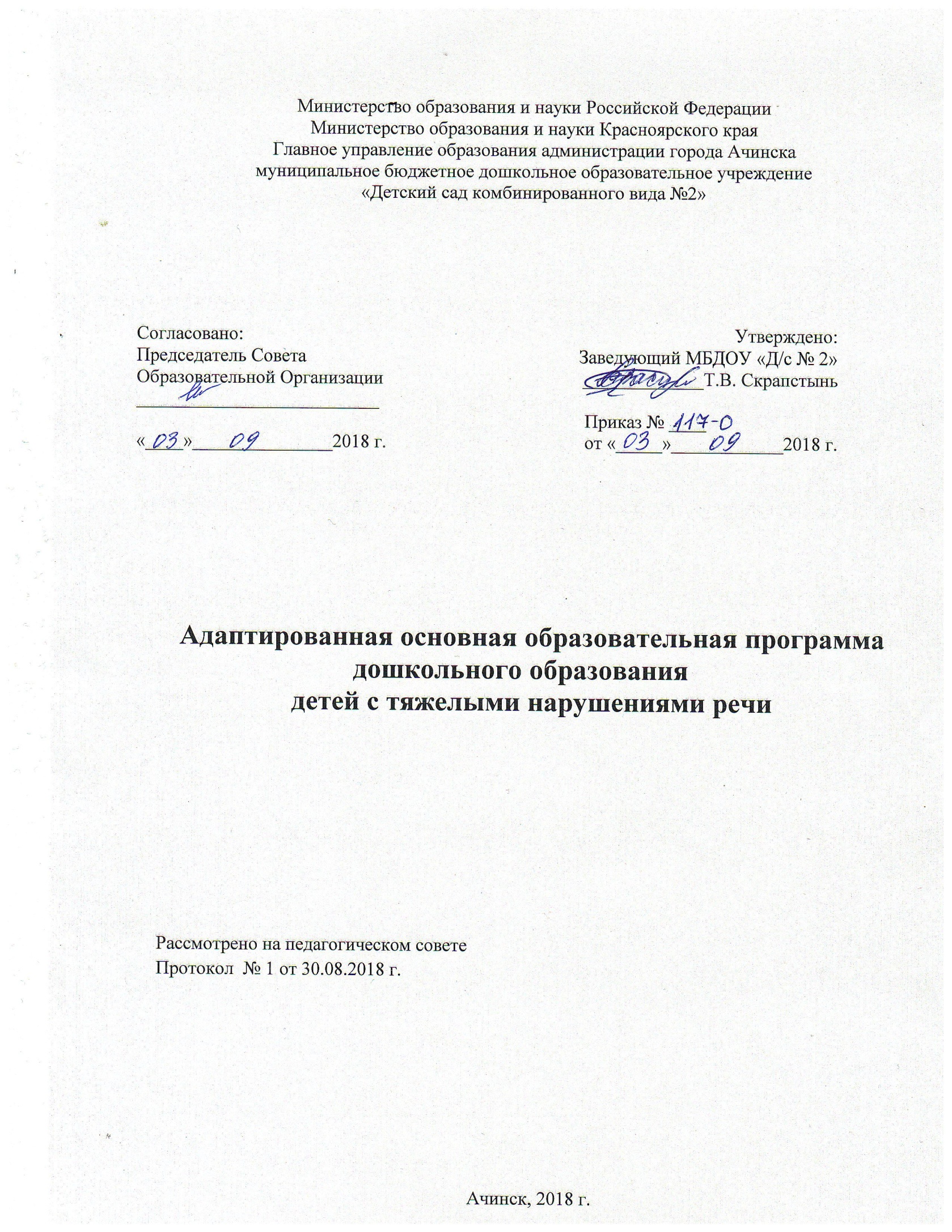 Целевой раздел1.1.Пояснительная запискаАдаптированная основная образовательная программа дошкольного образования (далее – АООП), адаптирована для обучения детей с тяжелыми нарушениями речи (далее – ТНР) от 5 до 7 лет с учетом особенностей их психофизического развития, индивидуальных возможностей и при необходимости обеспечивающая коррекцию нарушений.АООП разработана в соответствии с:1. «Конвенция о правах ребенка» от 20.11.1989 г2. Конституция РФ.3. Федеральный закон № 273-ФЗ от 29.12.2012 г. «Об образовании в Российской Федерации».4. Указ Президента Российской Федерации от 01.06.2012 г. № 761 «О национальнойстратегии действий в интересах детей на 2012-2017 годы».5. Приказ Министерства образования и науки Российской Федерации от 17.10.2013 N 1155 «Об утверждении федерального государственного образовательного стандарта дошкольного образования».6. Приказ Министерства образования и науки Российской Федерации от 30 августа 2013 г.№ 1014 «Об утверждении Порядка организации и осуществления образовательной деятельности по основным общеобразовательным программам – образовательным программам дошкольного образования».7. Письмо Министерства образования России от 22.01.1998 г. № 20-58-07 ин/20-4 «Об учителях-логопедах и педагогах-психологах» (о продолжительности рабочего дня учителя-логопеда) с. 137 – 140.8. Письмо Министерства образования и науки Российской Федерации от 27.03.2000 г. №27/901-6 «О психолого-медико-педагогическом консилиуме».9. Положение о территориальной психолого-медико-педагогической комиссии городаАчинска от 02.12.2013 г. № 507.10. Устав МБДОУ «Д/с №2».АООП разработана на основе федерального государственного образовательного  стандарта дошкольного образования (ФГОС ДО) с учетом примерной основной образовательной программы дошкольного образования.Разработчики программы: заместитель заведующего по воспитательно-образовательной работе Е.Э. Якубова, педагог-психолог О.А.Черепанова, учитель-логопед Н.Н.Фомичева, учителя-логопед Н.Н.Тимофеева, воспитатель М.И.Тиханова, воспитатель И.Ф.Кожаева, воспитатель З.Н.Зорина, воспитатель М.Ф.Бодрова.→ В содержание части, формируемой участниками образовательных отношений, включена организация деятельности Мнтессори-кабинета и бассейна.В часть формируемую участниками образовательных отношений входят следующие парциальные Программы:•Образовательную область «Социально-коммуникативное развитие» дополняют С.В. Крюкова «Удивляюсь, злюсь, боюсь, хвастаюсь и радуюсь» и «Здравствуй, я сам!», Хухлаева О.В. «Тропинка к своему Я: как сохранить психологическое здоровье дошкольников» - реализуемые педагогом-психологом с целью подготовки детей к школе, знакомства с видами восприятия и эмоций, созданная коллективом МБДОУ «Д/с №2»  «Азбука дорожного движения»;•Образовательную область «Познавательное развитие» дополняет Л.В.Пермякова «Монтессори-педагогика для детей 3 – 6»;•Образовательную область «Речевое развитие» дополняют О.С.Ушакова «Развитие речи дошкольников»,  Картушина М.Ю. «Логоритмические занятия в детском саду»;•Образовательную область «Художественно-эстетическое развитие» дополняют Г.С.Швайко «Занятия по изодеятельности в детском саду»;•Образовательную область «Физическое развитие» дополняют М.Ю.Картушина «Зеленый огонек здоровья»,  Е.К. Воронова «Программа обучения детей плаванию в детском саду» и Осокина Т.И. «Обучение плаванию в детском саду».1.1.1.Цели и задачи реализации ПрограммыАдаптированная основная образовательная программа дошкольного образования детей с тяжелыми нарушениями речи (далее – Программа) предназначена для специалистов дошкольных организаций, в которых воспитываются дети с тяжелыми нарушениями речи. Целью Программы является проектирование социальной ситуации развития, осуществление коррекционно-развивающей деятельности и развивающей предметно-пространственной среды, обеспечивающих позитивную социализацию, мотивацию и поддержку индивидуальности ребенка с ограниченными возможностями здоровья (далее – дети с ОВЗ), в том числе с инвалидностью, - воспитанника с тяжёлыми нарушениями речи. Коррекционная помощь детям с ТНР является одним из приоритетных направлений в области образования. В логопедии актуальность проблемы раннего выявления, диагностики и коррекции нарушений речевого развития детей обусловлена следующими факторами: с одной стороны, растет число детей дошкольного возраста с нарушениями речевого развития разной степени выраженности и различного этиопатогенеза, которые часто приводят к тяжелым системным речевым нарушениям в дошкольном и школьном возрасте. Программа способствует реализации прав детей дошкольного возраста с тяжелыми нарушениями речи, на получение доступного и качественного образования, обеспечивает развитие способностей каждого ребенка, формирование и развитие личности ребенка в соответствии с принятыми в семье и обществе духовно-нравственными и социокультурными ценностями в целях интеллектуального, духовно-нравственного, творческого и физического развития человека, удовлетворения его образовательных потребностей и интересов. Доступное и качественное образование детей дошкольного возраста с ТНР достигается через решение следующих задач: – реализация адаптированной основной образовательной программы; – коррекция недостатков психофизического развития детей с ТНР; – охрана и укрепление физического и психического детей с ТНР, в том числе их эмоционального благополучия; – обеспечение равных возможностей для полноценного развития ребенка с ТНР в период дошкольного детства независимо от места проживания, пола, нации, языка, социального статуса; – создание благоприятных условий развития в соответствии с их возрастными,психофизическими и индивидуальными особенностями, развитие способностей и творческого потенциала каждого ребенка с ТНР как субъекта отношений с другими детьми, взрослыми и миром; – объединение обучения и воспитания в целостный образовательный процесс на основе духовно-нравственных и социокультурных ценностей, принятых в обществе правил и норм поведения в интересах человека, семьи, общества; – формирование общей культуры личности детей с ТНР, развитие их социальных, нравственных, эстетических, интеллектуальных, физических качеств, инициативности, самостоятельности и ответственности ребенка, формирование предпосылок учебной деятельности; – формирование социокультурной среды, соответствующей психофизическим и индивидуальным особенностям детей с ТНР; – обеспечение психолого-педагогической поддержки семьи и повышение компетентности родителей (законных представителей) в вопросах развития и образования, охраны и укрепления здоровья детей с ТНР; – обеспечение преемственности целей, задач и содержания дошкольного общего и начального общего образования.1.1.2.Принципы и подходы к формированию ПрограммыВ соответствии со Стандартом Программа построена на следующих принципах: 1. Общие принципы и подходы к формированию программ: – поддержка разнообразия детства; – сохранение уникальности и самоценности детства как важного этапа в общем развитии человека; – позитивная социализация ребенка; – личностно-развивающий и гуманистический характер взаимодействия взрослых (родителей (законных представителей), педагогических и иных работников Организации) и детей; – содействие и сотрудничество детей и взрослых, признание ребенка полноценным участником (субъектом) образовательных отношений;– сотрудничество Организации с семьей; – возрастная адекватность образования. Этот принцип предполагает подбор педагогом содержания и методов дошкольного образования в соответствии с возрастными особенностями детей. 2. Специфические принципы и подходы к формированию программ: – сетевое взаимодействие с организациями социализации, образования, охраны здоровья и другими партнерами, которые могут внести вклад в развитие и образование детей, а также использование ресурсов местного сообщества и вариативных программ дополнительного образования детей для обогащения детского развития. Программа предполагает, что Организация устанавливает партнерские отношения не только с семьями детей, но и с другими организациями и лицами, которые могут способствовать удовлетворению особых образовательных потребностей детей с ТНР, оказанию психолого-педагогической и/или медицинской поддержки в случае необходимости (Центр психолого-педагогической, медицинской и социальной помощи и др.); – индивидуализация дошкольного образования детей с ТНР предполагает такое построение образовательной деятельности, которое открывает возможности для индивидуализации образовательного процесса и учитывает его интересы, мотивы, способности и психофизические особенности; – развивающее вариативное образование. Этот принцип предполагает, что образовательное содержание предлагается ребенку через разные виды деятельности с учетом зон актуального и ближайшего развития ребенка (Л.С. Выготский), что способствует развитию, расширению как явных, так и скрытых возможностей ребенка; – полнота содержания и интеграция отдельных образовательных областей. В соответствии со Стандартом Программа предполагает всестороннее социально-коммуникативное, познавательное, речевое, художественно-эстетическое и физическое развитие детей посредством различных видов детской активности. Деление Программы на образовательные области не означает, что каждая образовательная область осваивается ребенком по отдельности, в форме изолированных занятий по модели школьных предметов. Между отдельными разделами Программы существуют многообразные взаимосвязи: познавательное развитие детей с ТНР тесно связано с речевым и социально-коммуникативным, художественно-эстетическое – с познавательным и речевым и т. п. Содержание образовательной деятельности в каждой области тесно связано с другими областями. Такая организация образовательного процесса соответствует особенностям развития детей с ТНР дошкольного возраста; – инвариантность ценностей и целей при вариативности средств реализации и достижения целей Программы. Стандарт и Программа задают инвариантные ценности и ориентиры, с учетом которых Организация должна разработать свою адаптированную основную образовательную программу. При этом за Организацией остаётся право выбора способов их достижения, выбора образовательных программ, учитывающих разнородность состава групп воспитанников, их психофизических особенностей, запросов родителей (законных представителей).1.1.3.Значимые для разработки и реализации АОП характеристикиДети с тяжелыми нарушениями речи – это особая категория детей с нарушениями всех компонентов речи при сохранном слухе и первично сохранном интеллекте. К группе детей с тяжелыми нарушениями речи относятся дети с фонетико-фонематическим недоразвитием речи при дислалии, ринолалии, легкой степени дизартрии; с общим недоразвитием речи всех уровней речевого развития при дизартрии, ринолалии, алалии и т.д., у которых имеются нарушения всех компонентов языка. Активное усвоение фонетико-фонематических, лексических и грамматических закономерностей начинается у детей в 1,5-3 года и, в основном, заканчивается в дошкольном детстве. Речь ребенка формируется под непосредственным влиянием речи окружающих его взрослых и в большой степени зависит от достаточной речевой практики, культуры речевого окружения, от воспитания и обучения. Фонетико-фонематическое недоразвитие речи проявляется в нарушении звукопроизношения и фонематического слуха. Общее недоразвитие речи проявляется в нарушении различных компонентов речи: звукопроизношения фонематического слуха, лексико-грамматического строя разной степени выраженности. Речь ребёнка оценивается по четырем уровням развития речи. На I уровне речевого развития у ребёнка наблюдается полное отсутствие или резкое ограничение словесных средств общения. Словарный запас состоит из отдельных лепетных слов, звуковых или звукоподражательных комплексов, сопровождающихся жестами и мимикой; на II уровне речевого развития в речи ребенка присутствует короткая аграмматичная фраза, словарь состоит из слов простой слоговой структуры (чаще существительные, глаголы, качественные прилагательные), но, наряду с этим, произносительные возможности ребенка значительно отстают от возрастной нормы; на III уровне речевого развития в речи ребенка появляется развернутая фразовая речь с выраженными элементами лексико-грамматического и фонетико-фонематического недоразвития;на IV уровне речевого развития при наличии развернутой фразовой речи наблюдаются остаточные проявления недоразвития всех компонентов языковой системы. Заикание - нарушение темпо-ритмической организации речи, обусловленное судорожным состоянием мышц речевого аппарата. Таким образом, ТНР выявляется у детей дошкольного возраста со следующими речевыми нарушениями – дислалия, ринолалия, дизартрия, алалия, детская афазия, неврозоподобное заикание (по клинико-педагогической классификации речевых нарушений). Общее недоразвитие речи (ОНР) рассматривается как системное нарушение речевой деятельности, сложные речевые расстройства, при которых у детей нарушено формирование всех компонентов речевой системы, касающихся и звуковой, и смысловой сторон, при нормальном слухе и сохранном интеллекте (Левина Р. Е., Филичева Т. Б., Чиркина Г. В.). Речевая недостаточность при ОНР у дошкольников может варьироваться от полного отсутствия речи до развернутой речи с выраженными проявлениями лексико-грамматического и фонетико-фонематического недоразвития (Левина Р. Е.). Общая характеристика детей с первым уровнем речевого развитияПри первом уровне речевого развития речевые средства ребенка ограничены, активный словарь практически не сформирован и состоит из звукоподражаний, звукокомплексов, лепетных слов. Высказывания сопровождаются жестами и мимикой. Характерна многозначность употребляемых слов, когда одни и те же лепетные слова используются для обозначения разных предметов и явлений. Возможна замена названий предметов названиями действий и наоборот. В активной речи преобладают корневые слова, лишенные флексий. Пассивный словарь шире активного, но тоже крайне ограничен. Практически отсутствует понимание категории числа существительных и глаголов, времени, рода, падежа. Произношение звуков носит диффузный характер. Фонематическое развитие находится в зачаточном состоянии. Ограничена способность восприятия и воспроизведения слоговой структуры слова.Общая характеристика детей со вторым уровнем речевого развития(по Р.Е. Левиной)Активный словарь детей расширяется не	только за счет существительных и глаголов, но и за счет использования некоторых прилагательных (преимущественно качественных) и наречий. В результате коррекционной логопедической работы дети начинают употреблять личные местоимения,  изредка предлоги и союзы в элементарных значениях. Пояснение слова иногда сопровождается жестом (слово чулок — нога  и жест надевания чулка, режет хлеб — хлеб, ножик и жест резания). Нередко нужное слово заменяется названием сходного предмета с добавлением частицы не (помидор — яблоко не).  В речи детей встречаются отдельные формы словоизменения, наблюдаются попытки изменять слова по родам, числам и падежам, глаголы — по временам, но часто эти попытки оказываются неудачными. Существительные употребляются в основном в именительном падеже, глаголы — в инфинитиве или в форме 3-го лица единственного и множественного числа настоящего времени. При этом глаголы могут не согласовываться с существительными в числе и роде.Употребление существительных в косвенных падежах носит случайный характер. Фраза, как правило, бывает аграмматичной (играет с мячику). Также аграмматично изменение имен существительных по числам (две уши). Форму прошедшего времени глагола дети нередко заменяют формой настоящего времени и наоборот (например, Витя елку иду). В речи детей встречаются	взаимозамены единственного и множественного числа глаголов (кончилась чашки), смешение глаголов прошедшего времени мужского и женского рода (например, мама купил). Средний род глаголов прошедшего времени в активной речи детей не употребляется. Прилагательные используются детьми значительно реже, чем существительные и глаголы, они могут не согласовываться в предложении с другими словами (вкусная грибы). Предлоги в речи детей встречаются редко, часто заменяются или опускаются (собака живет на будке, я был елка). Союзами и частицами дети пользуются крайне редко.Обнаруживаются попытки найти нужную грамматическую форму слова, но эти попытки чаще всего бывают неуспешными (например, при составлении предложения по картинке:  на стала то лета лето). Способами словообразования дети не владеют. У детей начинает формироваться фразовая речь. Они начинают более или менее развернуто рассказывать о хорошо знакомых событиях, о семье, о себе, о товарищах. Однако в их речи еще очень отчетливо проявляются недостатки: незнание многих слов, неправильное произношение звуков, нарушение структуры слов, аграмматизмы. Понимание речи детьми улучшается, расширяется их пассивный словарь. Они начинают различать некоторые грамматические формы, но это различение неустойчиво. Дети способны дифференцировать формы единственного и множественного числа существительных и глаголов, мужского и женского рода глаголов прошедшего 	времени, особенно с ударными  окончаниями. Они начинают ориентироваться не 	только на лексическое значение, но и на смыслоразличительные морфологические элементы. В тоже время у них отсутствует понимание форм числа и рода прилагательных, значения предлогов они различают только в хорошо знакомых ситуациях. Звукопроизношение у детей значительно нарушено. Обнаруживается их неподготовленность к овладению звуковым анализом и синтезом. В то же время отмечается более точная дифференциация звуковой стороны речи. Дети могут определять правильно и неправильно произносимые звуки. Количество неправильно произносимых звуков в детской речи достигает 16–20. Нарушенными чаще оказываются звуки [С], [С′], [З], [З′], [Ц], [Ш], [Ж], [Ч], [Щ][Р], [Р′], [Т], [Т′], [Д], [Д′], [Г], [Г′].Для детей характерны замены твердых согласных мягкими и наоборот. Гласные артикулируются неотчетливо. Между изолированным воспроизведением звуков и их употреблением в речи существуют резкие расхождения. Несформированность звукопроизношения у детей ярко проявляется при произнесении слов и предложений. Детям доступно воспроизведение слоговой структуры слов, но звуковой состав этих слов является диффузным. Они правильно передают звуковой состав односложных 	слов без стечения согласных (мак), в то же время повторить двусложные слова, состоящие из прямых слогов, во многих случаях не могут (ваза — вая).Дети испытывают ярко выраженные затруднения при воспроизведении звукового состава двусложных слов, включающих обратный и прямой слог. Количество слогов в слове сохраняется, но звуковой состав слов, последовательность звуков и слогов воспроизводятся неверно: окно — кано. При повторении двусложных слов с закрытым и прямым слогом в речи детей часто обнаруживается выпадение звуков: банка — бака. Наибольшие затруднения вызывает у детей произнесение односложных и двусложных слов со стечением согласных. В их речи часто наблюдается пропуск нескольких звуков: звезда — вида. В трехсложных словах дети, наряду с искажением и пропуском звуков, допускают перестановки слогов или опускают их совсем: голова — ава, коволя. Искажения в трехсложных словах по сравнению с двусложными более выражены. Четырех-, пятисложные слова 	произносятся детьми искаженно, происходит упрощение многосложной структуры: велосипед — сипед, тапитет. Еще более часто нарушается произнесение слов во фразовой речи. Нередко слова, которые произносилисьправильно либо с небольшими 	искажениями, во фразе теряют всякое сходство 	с исходным словом: В клетке лев. — Клеки вефь.Недостаточное усвоение звукового состава слов задерживает формирование словаря детей и овладение ими грамматическим 	строем, о чем  свидетельствуют смешения значений слов (грива понимается как грибы, шерсть как шесть).Общая характеристика детей с третьим уровнем речевого развития (по Р.Е. Левиной)На фоне сравнительно развернутой речи наблюдается неточное знание и неточное употребление многих обиходных слов. В активном словаре преобладают существительные и глаголы, реже употребляются слова, характеризующие качества, признаки, состояния предметов и действий, а также способы действий.При использовании простых предлогов дети допускают большое количество ошибок и почти не используют сложные предлоги. Отмечается незнание и неточное употребление некоторых слов детьми: слова могут заменяться другими, обозначающими сходный предмет или действие (кресло — диван, вязать — плести) или близкими по звуковому составу (смола — зола). Иногда, для того чтобы назвать предмет или действие, дети прибегают к пространным объяснениям. Словарный запас детей ограничен, поэтому часто отмечается неточный выбор слов. Некоторые слова оказываются недостаточно закрепленными в речи из-за их редкого употребления, поэтому при построении предложений дети стараются избегать их (памятник — героям ставят). Даже знакомые глаголы часто недостаточно дифференцируются детьми по значению (поить — кормить). Замены слов происходят как по смысловому, так и по звуковому признаку. Прилагательные преимущественно употребляются качественные, обозначающие непосредственно воспринимаемые признаки предметов — величину, цвет, форму, некоторые свойства предметов. Относительные и притяжательные прилагательные используются только для выражения хорошо знакомых отношений (мамина сумка). Наречия используются редко. Дети употребляют местоимения разных разрядов, простые предлоги (особенно для выражения пространственных отношений — в, к, на, под и др.) Временные, причинные, разделительные отношения с помощью предлогов выражаются значительно реже. Редко используются предлоги, выражающие обстоятельства, характеристику действия или состояния, свойства предметов или способ действия (около, между, через, сквозь и др.). Предлоги могут опускаться или заменяться. Причем один и тот же предлог при выражении различных отношений может и опускаться, и заменяться. Это указывает на неполное понимание значений даже простых предлогов. У детей третьего уровня недостаточно сформированы грамматические формы. Они допускают ошибки в падежных окончаниях, в употреблении временных и видовых форм глаголов, в согласовании и управлении. Способами словообразования дети почти не пользуются. Большое количество ошибок допускается при словоизменении, из-за чего нарушается синтаксическая связь слов в предложениях: смешение окончаний существительных мужского и женского рода (висит ореха); замена окончаний существительных среднего рода в именительном падеже окончанием существительного женского рода (зеркало — зеркалы, копыто — копыта); склонение имен существительных среднего рода как существительных женского рода (пасет стаду); неправильные падежные окончания существительных женского рода с основой на мягкий согласный (солит сольи, нет мебеля); неправильное соотнесение существительных и местоимений (солнце низкое, он греет плохо); ошибочное ударение в слове (с пола), чтение вида глаголов (сели, пока не перестал дождь — вместо сидели); ошибки в беспредложном и предложном управлении (пьет воды, кладет дров); неправильное 	согласование существительных и прилагательных, особенно среднего рода (небо синяя), реже — неправильное согласование  существительных и глаголов (мальчик рисуют). Словообразование у детей сформировано недостаточно. Отмечаются  трудности подбора однокоренных слов. Часто словообразование заменяется словоизменением (снег — снеги). Редко используются суффиксальный и префиксальный способы словообразования, причем образование слов является неправильным (садовник — садник). Изменение слов затруднено звуковыми смешениями, например, к слову город подбирается родственное слово голодный (смешение [Р] — [Л]), к слову свисток — цветы (смешение [С] — [Ц]). В активной речи дети используют преимущественно простые предложения. Большие затруднения (а часто и полное неумение) отмечаются у детей при распространении предложений и при построении сложносочиненных и сложноподчиненных предложений. Во фразовой речи детей обнаруживаются отдельные аграмматизмы, часто отсутствует правильная  связь слов в предложениях, выражающих временные, пространственные и причинно-следственные отношения (Сегодня уже весь снег растаял, как  прошел месяц.). У большинства детей сохраняются недостатки произношения звуков и нарушения звукослоговой структуры слова, что создает значительные трудности в овладении детьми звуковым анализом и синтезом Дефекты звукопроизношения проявляются в затруднениях при различении сходных фонем. Диффузность смешений, их случайный характер отсутствуют. Дети пользуются полной слоговой структурой слов. Редко наблюдаются перестановки звуков, слогов (колбаса — кобалса). Подобные нарушения проявляются главным образом при воспроизведении незнакомых и сложных по звукослоговой структуре слов. Понимание обиходной речи детьми в основном хорошее, но иногда обнаруживается незнание отдельных слов и выражений, смешение смысловых значений слов, близких по звучанию, недифференцированность грамматических форм. Возникают ошибки в понимании речи, связанные с недостаточным различением форм числа, рода и падежа существительных и прилагательных, временных форм глагола, оттенков значений однокоренных слов, а также тех выражений, которые отражают причинно-следственные, временные, пространственные отношения.1.2. Планируемые результатыВ соответствии с ФГОС ДО специфика дошкольного детства и системные особенности дошкольного образования делают неправомерными требования от ребенка дошкольного возраста конкретных образовательных достижений. Поэтому результаты освоения Программы представлены в виде целевых ориентиров дошкольного образования и представляют собой возрастные характеристики возможных достижений ребенка с ТНР к концу дошкольного образования. Реализация образовательных целей и задач Программы направлена на достижение целевых ориентиров дошкольного образования, которые описаны как основные характеристики развития ребенка с ТНР. Они представлены в виде изложения возможных достижений воспитанников на разных возрастных этапах дошкольного детства. В соответствии с особенностями психофизического развития ребенка с ТНР, планируемые результаты освоения Программы предусмотрены в ряде целевых ориентиров. Целевые ориентиры на этапе завершения освоения ПрограммыК концу данного возрастного этапа ребенок: – обладает сформированной мотивацией к школьному обучению; – усваивает значения новых слов на основе знаний о предметах и явлениях окружающего мира; – употребляет слова, обозначающие личностные характеристики, многозначные; – умеет подбирать слова с противоположным и сходным значением; – правильно употребляет основные грамматические формы слова; – составляет различные виды описательных рассказов (описание, повествование, с элементами рассуждения) с соблюдением цельности и связности высказывания, составляет творческие рассказы; – владеет простыми формами фонематического анализа, способен осуществлять сложные формы фонематического анализа (с постепенным переводом речевых умений во внутренний план), осуществляет операции фонематического синтеза; – осознает слоговое строение слова, осуществляет слоговой анализ и синтез слов (двухсложных с открытыми, закрытыми слогами, трехсложных с открытыми слогами, односложных); – правильно произносит звуки (в соответствии с онтогенезом); – владеет основными видами продуктивной деятельности, проявляет инициативу и самостоятельность в разных видах деятельности: в игре, общении, конструировании и др.; – выбирает род занятий, участников по совместной деятельности, избирательно и устойчиво взаимодействует с детьми; – участвует в коллективном создании замысла в игре и на занятиях; – передает как можно более точное сообщение другому, проявляя внимание к собеседнику; – регулирует свое поведение в соответствии с усвоенными нормами и правилами, проявляет кооперативные умения в процессе игры, соблюдая отношения партнерства, взаимопомощи, взаимной поддержки;– отстаивает усвоенные нормы и правила перед ровесниками и взрослыми, стремится к самостоятельности, проявляет относительную независимость от взрослого; – использует в играх знания, полученные в ходе экскурсий, наблюдений, знакомства с художественной литературой, картинным материалом, народным творчеством, историческими сведениями, мультфильмами и т. п.; – использует в процессе продуктивной деятельности все виды словесной регуляции: словесного отчета, словесного сопровождения и словесного планирования деятельности;– устанавливает причинно-следственные связи между условиями жизни, внешними и функциональными свойствами в животном и растительном мире на основе наблюдений и практического экспериментирования;– определяет пространственное расположение предметов относительно себя, геометрические фигуры;– владеет элементарными математическими представлениями: количество в пределах десяти, знает цифры 0, 1–9, соотносит их с количеством предметов; решает простые арифметические задачи устно, используя при необходимости в качестве счетного материала символические изображения;– определяет времена года, части суток;– самостоятельно получает новую информацию (задает вопросы, экспериментирует); – пересказывает литературные произведения, составляет рассказ по иллюстративному материалу (картинкам, картинам, фотографиям), содержание которых отражает эмоциональный, игровой, трудовой, познавательный опыт детей; – составляет рассказы по сюжетным картинкам и по серии сюжетных картинок, используя графические схемы, наглядные опоры; – составляет с помощью взрослого небольшие сообщения, рассказы из личного опыта; – владеет предпосылками овладения грамотой; – стремится к использованию различных средств и материалов в процессе изобразительной деятельности; – имеет элементарные представления о видах искусства, понимает доступные произведения искусства (картины, иллюстрации к сказкам и рассказам, народная игрушка), воспринимает музыку, художественную литературу, фольклор; – проявляет интерес к произведениям народной, классической и современной музыки, к музыкальным инструментам; – сопереживает персонажам художественных произведений; – выполняет основные виды движений и упражнения по словесной инструкции взрослых: согласованные движения, а также разноименные и разнонаправленные движения;– осуществляет элементарное двигательное и словесное планирование действий в ходе спортивных упражнений; – знает и подчиняется правилам подвижных игр, эстафет, игр с элементами спорта; – владеет элементарными нормами и правилами здорового образа жизни (в питании, двигательном режиме, закаливании, при формировании полезных привычек и др.).Система оценки качества реализации АООП для детей с ТНР на уровне детского сада обеспечивает участие всех участников образовательных отношений и в то же время выполнять свою основную задачу – обеспечивать развитие системы дошкольного образования в соответствии с принципами и требованиями Стандарта. Мониторинг проводится 3 раза в год (сентябрь, декабрь-январь, май).Контрольно-измерительные материалы в приложении №1.II.Содержательный разделВ содержательном разделе представлены: – описание модулей образовательной деятельности в соответствии с направлениями развития и психофизическими особенностями ребенка с ТНР в пяти образовательных областях: социально-коммуникативной, познавательной, речевой, художественно-эстетической и физического развития, с учетом используемых вариативных программ дошкольного образования и методических пособий, обеспечивающих реализацию данного содержания. При разработке образовательных программ дошкольного образования могут использоваться образовательные модули по образовательным областям (направлениям развития детей дошкольного возраста) на основании единства и взаимосвязи содержания образовательной программы, форм, методов и средств образовательной деятельности, а также организации образовательной среды, в том числе предметно-пространственной развивающей образовательной среде, представленные в комплексных и парциальных программах; – описание вариативных форм, способов, методов и средств реализации Программы с учетом психофизических, возрастных и индивидуально-психологических особенностей воспитанников с ТНР, специфики их образовательных потребностей, мотивов и интересов; – программа коррекционно-развивающей работы с детьми с ОВЗ, описывающая образовательную деятельность по коррекции нарушений развития детей с ТНР. Способы реализации образовательной деятельности определяются климатическими, социально-экономическими условиями субъекта РФ, местом расположения Организации, педагогическим коллективом Организации. При организации образовательной деятельности по направлениям, обозначенным образовательными областями, необходимо следовать общим и специфическим принципам и подходам к формированию Программы, в частности принципам поддержки разнообразия детства, индивидуализации дошкольного образования детей с ТНР и другим. Определяя содержание образовательной деятельности в соответствии с этими принципами, следует принимать во внимание неравномерность психофизического развития, особенности речевого развития детей с ТНР, значительные индивидуальные различия между детьми, а также особенности социокультурной среды, в которой проживают семьи воспитанников. В группах компенсирующей направленности осуществляется реализация адаптированной основной образовательной программы дошкольного образования для детей с ТНР, обеспечивающей коррекцию нарушений развития и социальную адаптацию детей сучетом особенностей их психофизического развития, индивидуальных возможностей.В группах комбинированной направленности осуществляется совместное образование обучающихся с ТНР по основной образовательной программе дошкольного образования, имеющей в структуре раздел «Коррекционная работа/инклюзивное образование», при разработке которого учитываются особенности психофизического развития воспитанников с ОВЗ, определяющие организацию и содержание коррекционной работы специалистов (учителя-логопеда, учителя-дефектолога, педагога-психолога и др.). Воспитанник с ФФН или с заиканием получает образование по основной образовательной программе дошкольного образования, а воспитанник с ОНР - по адаптированной образовательной программе в соответствии с рекомендациями психолого-медико-педагогической комиссии. При включении воспитанника с ФФН в группу общеразвивающей направленности его образование осуществляется по основной образовательной программе дошкольного образования, имеющей в структуре раздел «Коррекционная работа/инклюзивное образование». При включении воспитанника с ОНР в группу общеразвивающей направленности, его образование осуществляется по адаптированной образовательной программе в соответствии с рекомендациями психолого-медико-педагогической комиссии. Описание вариативных форм, способов, методов и средств реализации Программы дается с учетом психофизических, возрастных и индивидуальных особенностей дошкольников с ТНР, специфики их образовательных потребностей и интересов. Реализация Программы обеспечивается на основе вариативных форм, способов, методов и средств, представленных в образовательных программах, методических пособиях, соответствующих принципам и целям Стандарта и выбираемых педагогом с учетом многообразия конкретных социокультурных, географических, климатических условий реализации Программы, возраста воспитанников с ТНР, состава групп, особенностей и интересов детей, запросов родителей (законных представителей). Примером вариативных форм, способов, методов организации образовательной деятельности могут служить такие формы как: образовательные ситуации, предлагаемые для группы детей, исходя из особенностей их речевого развития (занятия), различные виды игр и игровых ситуаций, в том числе сюжетно-ролевая игра, театрализованная игра, дидактическая и подвижная игра, в том числе, народные игры, игра-экспериментирование и другие виды игр; взаимодействие и общение детей и взрослых и/или детей между собой; проекты различной направленности, прежде всего исследовательские; праздники, социальные акции т.п., а также использование образовательного потенциала режимных моментов. Все формы вместе и каждая в отдельности могут быть реализованы через сочетание организованных взрослыми и самостоятельно инициируемых свободно выбираемых детьми видов деятельности.В сфере развития представлений в разных сферах знаний об окружающей действительности педагоги создают возможности для развития у детей общих представлений об окружающем мире, о себе, других людях, в том числе общих представлений в естественнонаучной области, математике, экологии. Взрослые читают книги, проводят беседы, экскурсии, организуют просмотр фильмов, иллюстраций познавательного содержания и предоставляют информацию в других формах. Побуждают детей задавать вопросы, рассуждать, строить гипотезы относительно наблюдаемых явлений, событий.2.1. Описание образовательной деятельности в соответствии с направлениями развития детей, представленными в пяти образовательных областяхСоциально-коммуникативное развитиеВ области социально-коммуникативного развития ребенка с ТНР, с учётом его психофизических особенностей, в условиях информационной социализации основными задачами образовательной деятельности являются создание условий для: – усвоения норм и ценностей, принятых в обществе, включая моральные и нравственные ценности; – развития общения и взаимодействия ребенка с ТНР со взрослыми и сверстниками; – становления самостоятельности, целенаправленности и саморегуляции собственных действий; – развития эмоциональной отзывчивости, сопереживания, – формирования готовности к совместной деятельности со сверстниками и взрослыми,– формирования уважительного отношения и чувства принадлежности к своей семье и к сообществу детей и взрослых в Организации; – формирования позитивных установок к различным видам труда и творчества; – формирования основ безопасного поведения в быту, социуме, природе; – развития коммуникативных и социальных навыков ребенка с ТНР; – развития игровой деятельности.Основное содержание образовательной деятельности с детьми старшего дошкольного возраста Содержание образовательной области «Социально-коммуникативное развитие» направлено на всестороннее развитие у детей с ТНР навыков игровой деятельности, дальнейшее приобщение их к общепринятым нормам и правилам взаимоотношений со сверстниками и взрослыми, в том числе моральным, на обогащение первичных представлений о гендерной и семейной принадлежности. В этот период в коррекционно-развивающей работе с детьми взрослые создают и расширяют знакомые образовательные ситуации, направленные на стимулирование потребности детей в сотрудничестве, в кооперативных действиях со сверстниками во всех видах деятельности, продолжается работа по активизации речевой деятельности, по дальнейшему накоплению детьми словарного запаса. Характер решаемых задач позволяет структурировать содержание образовательной области «Социально-коммуникативное развитие» по следующим разделам: 1) игра; 2) представления о мире людей и рукотворных материалах; 3) безопасное поведение в быту, социуме, природе; 4) труд. Образовательную деятельность в рамках области «Социально-коммуникативное развитие» проводят воспитатели, интегрируя ее содержание с тематикой логопедической работы, проводимой учителем-логопедом. Совместная образовательная деятельность педагогов с детьми с ТНР предполагает следующие направления работы: дальнейшее формирование представлений детей о разнообразии окружающего их мира людей и рукотворных материалов; воспитание правильного отношения к людям, к вещам и т. д.; обучение способам поведения в обществе, отражающим желания, возможности и предпочтения детей. В процессе уточнения представлений о себе и окружающем мире у детей активизируется речевая деятельность, расширяется словарный запас. На третьей ступени обучения детей с ТНР основное внимание обращается на совершенствование игровых действий и точное выполнение игровых правил в дидактических и подвижных играх и упражнениях. В этот период большое значение приобретает создание предметно-развивающей среды и привлечение детей к творческим играм. Воспитатели организуют сюжетно-ролевые и театрализованные игры с детьми, осуществляя недирективное руководство ими. Элементы сюжетно-ролевой и сюжетно-дидактической игры, театрализованные игры, подвижные, дидактические игры активно включаются в занятия с детьми по всем направлениям коррекционно-развивающей работы. Работа с детьми старшего дошкольного возраста предполагает активное применение игротерапевтических техник с элементами куклотерапии, песочной терапии, арттерапии и др. Занятия по психотерапевтическим методикам (работа с детской агрессией, страхами, тревожностью) проводит педагог-психолог, согласуя их с педагогами группы и родителями. Педагоги уделяют основное внимание формированию связной речи у детей с ТНР, ее основных функций (коммуникативной, регулирующей, познавательной). Дети вовлекаются в различные виды деятельности, естественным образом обеспечивающие их коммуникативное взаимодействие со взрослыми и сверстниками, развитие познавательного интереса и мотивации к деятельности. Особое внимание обращается на формирование у детей представления о Родине: о городах России, о ее столице, о государственной символике, гимне страны и т. д. У детей в различных ситуациях расширяют и закрепляют представления о предметах быта, необходимых человеку, о макросоциальном окружении. Взрослые создают условия для формирования экологических представлений у детей, знакомя их с функциями человека в природе (потребительской, природоохранной, восстановительной). В рамках раздела особое внимание обращается на развитие у детей устойчивого алгоритма поведения в опасных ситуациях: в помещении, на прогулке, на улице, в условиях поведения с посторонними людьми. В этот период большое внимание уделяется формированию у детей интеллектуальной и мотивационной готовности к обучению в школе. У детей старшего дошкольного возраста активно развивается познавательный интерес (интеллектуальный, волевой и эмоциональный компоненты). Взрослые, осуществляя совместную деятельность с детьми, обращают внимание на то, какие виды деятельности их интересуют, стимулируют их развитие, создают предметно-развивающую среду, исходя из потребностей каждого ребенка. Активными участниками образовательного процесса в области «Социально-коммуникативное развитие» являются родители детей, а также все специалисты, работающие с детьми с ТНР. → Часть, формируемая участниками образовательных отношенийС целью усиления работы по данному направлению в детском саду реализуется программа «Азбука дорожного движения», разработанная коллективом детского сада. Содержание работы по программе «Азбука  дорожного  движения»Старшая  группа (5-6 лет)- продолжать знакомить детей с дорожными знаками (предупреждающими, запрещающими, информационно-указательными);- закреплять и дополнять представления о правилах дорожного движения;- воспитывать культуру поведения на улице и в транспорте;- закреплять знание сигналов светофора, способствовать пониманию значимости их соблюдения.Подготовительная  группа (6-7 лет)- продолжать знакомить с дорожными знаками и правилами дорожного движения;- совершенствовать культуру поведения на улице и в транспорте;- продолжать формировать умение свободного ориентирования в пределах 3-его Привокзального микрорайона;- расширять представления о работе водителя;- расширять представления о светофоре;- продолжать воспитывать понимание необходимости соблюдения правил дорожного движения,  ответственного поведения на улице.С целью ознакомления детей старшего дошкольного возраста с различными видами восприятия педагог-психолог проводит с детьми старшего дошкольного возраста занятия,   адаптируя с учетом возможностей и индивидуальных особенностей детей программы  С.В. Крюковой «Здравствуй, я сам!».Задачи: - развивать восприятие детей, их способность к формированию более точных и полных образов, обучая их различным способам обследования окружающего мира;- учить детей произвольно улавливать основные телесные ощущения, расслаблять и напрягать отдельные группы мышц;- развивать навыки ассоциативно-образного восприятия;- развивать самосознание, уверенность, внимание;- повышать групповую сплоченность.Краткое содержание:- у детей развито умение дифференцировать различные телесные ощущения;- дети знакомы с понятиями «внутренний контур» и «внешний контур»;- сформированы навыки исследования предметов с помощью соответствующих органов чувств;- дети знакомы со способами тренировки слуховых, зрительных, вкусовых, обонятельных  ощущений.Количество и частота проведения занятий:Цикл занятий - 8 Частота -1 раз в неделюФормы взаимодействия с детьми:- игры-путешествия;- релаксационные упражнения;- проигрывание воображаемых ситуаций;- проведение опытов и экспериментов;- мини-тренинги.Помимо представленной программы с детьми старших групп педагог-психолог адаптирует программу эмоционального развития детей Крюковой С.В., Слободяник Н.П. «Удивляюсь, злюсь, боюсь, хвастаюсь и радуюсь»с целью ознакомлениядошкольников со сложным миром человеческих эмоций.Задачи: развитие навыков позитивного социального поведения;развитие эмпатии;знакомство с базовыми эмоциями и чувствами;развитие чувства единства, сплоченности;развитие мимических навыков;тренировка умения различать эмоции.Краткое содержание:- дети умеют работать с пиктограммами;- дети умеют адекватно выражать свое эмоциональное состояние с помощью мимики, жестов, пантомимики;- развита способность понимать эмоциональное состояние другого человека;- дети умеют сопереживать другим.Количество и частота проведения занятий:Цикл занятий - 15 Частота -1 раз в неделюФормы взаимодействия с детьми:- элементы сказкотерапии с импровизацией;- элементы психодрамы;- игры на развитие навыков общения;- рисование, кляксография, пуантилизм;- упражнения на мышечную релаксацию;- мимическая гимнастика;- дыхательная гимнастика;- чтение детских потешек с чередованием движений, темпа и громкости речи.С детьми подготовительных групп используетсяХухлаева О.В., Хухлаев О.Е., Первушина И.М.«Тропинка к своему Я: как сохранить психологическое здоровье дошкольников» с цельюформирования у дошкольников позитивного отношения к школе.Задачи: формирование эмоциональной децентрации и произвольной регуляции поведения;развитие представления об особенностях школьной жизни;тренировка процессов внимания, памяти;развитие воображения;развитие групповой сплоченности;развитие и совершенствование коммуникативных навыков.Краткое содержание:- сформировано умение осознавать свои чувства, причины поведения, последствия поступков;- дети владеют рефлексивными умениями;- сформирована потребность в саморазвитии;- повышен уровень произвольности;- расширены представления детей о школе и школьной жизни.Количество и частота проведения занятий:Цикл занятий - 25 Частота -1 раз в неделюФормы взаимодействия с детьми:- ролевые игры;- психогимнастические этюды;- задания с использованием терапевтических метафор;- релаксационные упражнения;- коммуникативные игры;- мини-тренинги.Познавательное развитиеВ образовательной области «Познавательное развитие» основными задачами образовательной деятельности с детьми являются создание условий для: - развития интересов детей, любознательности и познавательной мотивации; - формирования познавательных действий, становления сознания; - развития воображения и творческой активности; - формирования первичных представлений о себе, других людях, объектах окружающего мира, о свойствах и отношениях объектов окружающего мира (форме, цвете, размере, материале, звучании, ритме, темпе, количестве, числе, части и целом, пространстве и времени, движении и покое, причинах и следствиях и др.), - формирования первичных представлений о малой родине и Отечестве,представлений о социокультурных ценностях нашего народа, об отечественных традициях и праздниках, о планете Земля как общем доме людей, об особенностях ее природы, многообразии стран и народов мира; – развития представлений о виртуальной среде, о возможностях и рисках Интернета.Основное содержание образовательной деятельности с детьми старшего дошкольного возраста Содержание образовательной области «Познавательное развитие» предполагает создание взрослыми ситуаций для расширения представлений детей о функциональных свойствах и назначении объектов, стимулируют их к анализу, используя вербальные средства общения, разнообразят ситуации для установления причинных, временных и других связей и зависимостей между внутренними и внешними свойствами. При этом широко используются методы наблюдения за объектами, демонстрации объектов, элементарные опыты, упражнения и различные игры. Содержание образовательной области «Познавательное развитие» в этот период обеспечивает развитие у детей с ТНР познавательной активности, обогащение их сенсомоторного и сенсорного опыта, формирование предпосылок познавательно-исследовательской и конструктивной деятельности, а также представлений об окружающем мире и элементарных математических представлений. Характер решаемых задач позволяет структурировать содержание образовательной области по следующим разделам: 1) конструирование; 2) развитие представлений о себе и об окружающем мире; 3) формирование элементарных математических представлений. Продолжается развитие у детей с ТНР мотивационного, целевого, содержательного, операционального и контрольного компонентов конструктивной деятельности. При этом особое внимание уделяется самостоятельности детей, им предлагаются творческие задания, задания на выполнение работ по своему замыслу, задания на выполнение коллективных построек. Рекомендуются занятия в специальной интерактивной среде (темной и светлой сенсорных комнатах), которые проводит педагог-психолог. В них включаются сведения о цветовом многообразии, о звуках природы, о явлениях природы и зависимости настроения, состояния человека, растительного и животного мира от этих характеристик. Педагоги стимулируют познавательный интерес детей к различным способам измерения, счета количеств, определения пространственных отношений у разных народов. → Часть, формируемая участниками образовательных отношенийПомимо основной образовательной программы для реализации данного направления в детском саду используются В.П.Новикова «Математика в детском саду», Л.В.Пермякова «Монтессори-педагогика для детей 3 – 6».Целью использования программы Л.В.Пермяковой «Монтессори-педагогика для детей 3 – 6» является создание  наилучших условий для благополучия детей, позволяющих им раскрыть свой природный потенциал и адаптироваться к условиям жизни в современном обществе.Программа формируется как программа психолого-педагогической поддержки детей и условий для их успешной социализации и индивидуализации.      Задачи:сохранение и укрепление  физического и психического здоровья детей;предоставление равных возможностей для полноценного развития каждого ребенка;развитие физических, интеллектуальных, нравственных, эстетических, творческих способностей детей, их стремление к саморазвитию;поддержка и развитие детской инициативности и самостоятельности в познавательной, коммуникативной и творческой деятельности.Результатом  освоения Программы является комплексная характеристика ребенка, складывающаяся в процессе жизнедеятельности в детской образовательной организации. В Монтессори-образовании этот процесс называется определяющим термином «нормализация» и имеет специальное значение. «Нормальный» здесь не несет значения «типичный», «средний» и даже «обычный». Характеристики нормализации: любовь к порядку, любовь к работе, спонтанная концентрация, любовь к тишине и работе самостоятельно, принятие реальности, способность действовать, исходя из реального выбора, независимость, инициатива, спонтанная самодисциплина, жизнерадостность.Термин «нормализация» близок к термину «социализация». Дети учатся налаживать отношения со сверстниками и взрослыми, обладают культурой поведения в группе, проявляют заботу об окружающей среде.Формы работы:Презентация – индивидуальный и фронтальный показ работы с материалом. Его задача – продемонстрировать оптимальный способ работы с материалом для этого ребенка или группы детей. Групповое занятие – является основной частью занятия, либо возникает спонтанно, когда несколько детей хотят совместно поработать с каким-либо материалом.  «Круг» – чаще подготовленное занятие для всей группы, имеющее определенное место в графике. На круге дети выполняют различные упражнения. Например:Упражнение в ходьбе по линии. Проводится в групповой форме: играет музыка, а все желающие идут по линии, выполняя какие-либо движения, либо перенося предметы, либо перешагивая через препятствия.Упражнение в тишине. Чаще всего групповое упражнение. Все желающие замолкают, замирают, стараются не двигаться и даже не шевелиться.Самостоятельная работа детей - каждый ребенок самостоятельно или с помощью педагога выбирает материал, с которым будет упражняться. Трехступенчатое занятие – индивидуальное занятие по введению новых понятий. Речевое развитиеВ образовательной области «Речевое развитие» основными задачами образовательной деятельности с детьми является создание условий для:- овладения речью как средством общения и культуры;- обогащения активного словаря;- развития связной, грамматически правильной диалогической и монологической речи; - развития речевого творчества; - развития звуковой и интонационной культуры речи, фонематического слуха; - знакомства с книжной культурой, детской литературой; - развития понимания на слух текстов различных жанров детской литературы; формирование звуковой аналитико-синтетической активности как предпосылки обучения грамоте; - профилактики речевых нарушений и их системных последствий. Программа оставляет Организации право выбора способа речевого развития детей, в том числе с учетом особенностей реализуемых основных образовательных программ, используемых вариативных образовательных программ и других особенностей реализуемой образовательной деятельности.Основное содержание образовательной деятельности с детьми старшего дошкольного возраста Ведущим направлением работы в рамках образовательной области «Речевое развитие» является формирование связной речи детей с ТНР. В этот период основное внимание уделяется стимулированию речевой активности детей. У них формируется мотивационно-потребностный компонент речевой деятельности, развиваются ее когнитивные предпосылки: восприятие, внимание, память, мышление. Одной из важных задач обучения является формирование вербализованных представлений об окружающем мире, дифференцированного восприятия предметов и явлений, элементарных обобщений в сфере предметного мира. Различение, уточнение и обобщение предметных понятий становится базой для развития активной речи детей. Для развития фразовой речи детей проводятся занятия с использованием приемов комментированного рисования, обучения рассказыванию по литературным произведениям, по иллюстративному материалу. Для совершенствования планирующей функции речи детей обучают намечать основные этапы предстоящего выполнения задания. Совместно со взрослым, а затем самостоятельно детям предлагается составлять простейший словесный отчет о содержании и последовательности действий в различных видах деятельности. Педагоги создают условия для развития коммуникативной активности детей с ТНР в быту, играх и на занятиях. Для этого, в ходе специально организованных игр и в совместной деятельности, ведется формирование средств межличностного взаимодействия детей. Взрослые предлагают детям различные ситуации, позволяющие моделировать социальные отношения в игровой деятельности. Они создают условия для расширения словарного запаса через эмоциональный, бытовой, предметный, социальный и игровой опыт детей. У детей активно развивается способность к использованию речи в повседневном общении, а также стимулируется использование речи в области познавательно-исследовательского, художественно-эстетического, социально-коммуникативного и других видов развития. Взрослые могут стимулировать использование речи для познавательно-исследовательского развития детей, например, отвечая на вопросы «Почему?..», «Когда?..», обращая внимание детей на последовательность повседневных событий, различия и сходства, причинно-следственные связи, развивая идеи, высказанные детьми, вербально дополняя их. В сфере приобщения детей к культуре чтения литературных произведений взрослые читают детям книги, стихи, вспоминают содержание и обсуждают вместе с детьми прочитанное, способствуя пониманию прочитанного. Детям, которые хотят читать сами, предоставляется такая возможность. Для формирования у детей мотивации к школьному обучению, в работу по развитию речи детей с ТНР включаются занятия по подготовке их к обучению грамоте. Эту работу воспитатель и учитель-логопед проводят, исходя из особенностей и возможностей развития детей старшего дошкольного возраста с речевыми нарушениями. Содержание занятий по развитию речи тесно связано с содержанием логопедической работы, а также работы, которую проводят с детьми другие специалисты. Показатели результативности и эффективности коррекционной работыВ итоге логопедической работы воспитанники старшей группы должны научиться:-понимать обращенную речь в соответствии с параметрами возрастной нормы;-фонетически правильно оформлять звуковую сторону речи;-правильно передавать слоговую структуру слов, используемых в самостоятельной речи;-пользоваться в самостоятельной речи простыми распространенными предложениями и сложными предложениями, владеть навыками объединения их в рассказ;-владеть элементарными навыками пересказа;-владеть навыками диалогической речи;-владеть навыками словообразования: образовывать имена существительные от глаголов, прилагательных от имен существительных и глаголов, уменьшительно-ласкательные и увеличительные формы  имен существительных;-грамматически правильно оформлять самостоятельную речь в соответствии с нормами языка; падежные, родовые, видовые окончания слов должны проговариваться четко; простые и некоторые сложные предлоги – употребляться адекватно;-использовать в спонтанном общении слова различных лексико-грамматических категорий (существительных, глаголов, наречий, прилагательных, местоимений и т.д.);-владеть элементами грамоты: навыками чтения и печатания слогов, слов в пределах программы.В итоге логопедической работы речь воспитанников подготовительной группы должна соответствовать языковым нормам по всем параметрам. Дети должны уметь:-свободно составлять рассказы, пересказы;-владеть навыками творческого рассказывания;-адекватно употреблять в речи простые и сложные предложения, усложняя их придаточными причины и следствия, однородными членами предложения и т.д.-понимать и использовать в самостоятельной речи простые и сложные предлоги;-понимать и применять в речи все лексико - грамматические категории слов;-овладеть навыками словообразования разных частей речи, переносить эти навыки на другой лексический материал;-оформлять речевое высказывание в соответствии с фонетическими нормами русского языка;-овладеть правильным звуко - слоговым оформлением речи.Помимо этого у детей должны быть достаточно развиты другие предпосылочные условия, во многом определяющие их готовность к школьному обучению:-фонетическое восприятие;-первоначальные навыки звукового и слогового анализа и синтеза;-графо - моторные навыки;-элементарные навыки письма и чтения (чтение и написание печатными буквами слогов, слов).Сроки проведения мониторинговых исследований: 1 – я половина сентября, 2-я – половина мая.Мониторинговая деятельность предполагает отслеживание:-динамики развития детей с ОНР;-эффективности плана индивидуальной логокоррекционной работы;-перспективное планирование коррекционно-развивающей работы.Логопед анализирует выполнение индивидуального плана логокоррекционной работы и коррекционно – развивающей работы в целом с детьми с ОНР. Коррекционная работа ведётся в тесном сотрудничестве с семьей ребёнка с ОНР и другими специалистами учреждения.→ Часть, формируемая участниками образовательных отношенийДля реализации данного направления в детском саду используется О.С.Ушакова «Развитие речи дошкольников». Цель: создание благоприятных условий для полноценного развития детей раннего и дошкольного возраста в образовательной области «Речевое развитие», обеспечивающих яркость и выразительность речи через различные виды детской деятельности.Достижение цели обеспечивается в ходе решения следующих задач:- обеспечить речевое развитие воспитанников детского сада;- развивать свободное общение со взрослыми и детьми;- развивать все компоненты устной речи детей в различных формах и видах детской деятельности. Реализация цели осуществляется в процессе разнообразных видов деятельности: - игровой, коммуникативной, трудовой, познавательно-исследовательской, продуктивной, чтения;- организованной образовательной деятельности, осуществляемой в ходе режимных моментов; - самостоятельной деятельности детей.Основные  направления развития речи дошкольников и совершенствования содержания и методов обучения родному языку: - структурное (формирование разных структурных уровней системы языка — фонетического, лексического, грамматического); - функциональное (формирование навыков владения языком в его коммуникативной функции — развитие связной речи и речевого общения); - когнитивное — познавательное (формирование способности к элементарному осознанию языковых и речевых явлений).Все три направления взаимосвязаны.Данная программа включает в себя:- Воспитание звуковой культуры речи;- Словарную работу;- Формирование грамматического строя речи;- Развитие связной речи.Художественно-эстетическое развитиеВ образовательной области «Художественно-эстетическое развитие» основными задачами образовательной деятельности с детьми являются создание условий для: – развития у детей интереса к эстетической стороне действительности, ознакомления с разными видами и жанрами искусства (словесного, музыкального, изобразительного), в том числе народного творчества; – развития способности к восприятию музыки, художественной литературы, фольклора; – приобщения к разным видам художественно-эстетической деятельности, развития потребности в творческом самовыражении, инициативности и самостоятельности в воплощении художественного замысла. В сфере развития у детей интереса к эстетической стороне действительности, ознакомления с разными видами и жанрами искусства, в том числе народного творчества, Программа относит к образовательной области художественно-эстетического развития приобщение детей к эстетическому познанию и переживанию мира, к искусству и культуре в широком смысле, а также творческую деятельность детей в изобразительном, пластическом, музыкальном, литературном и др. видах художественно-творческой деятельности. Эстетическое отношение к миру опирается, прежде всего, на восприятие действительности разными органами чувств. Взрослые способствуют накоплению у детей сенсорного опыта, обогащению чувственных впечатлений, развитию эмоциональной отзывчивости на красоту природы и рукотворного мира, сопереживания персонажам художественной литературы и фольклора. Взрослые знакомят детей с классическими произведениями литературы, живописи, музыки, театрального искусства, произведениями народного творчества, рассматривают иллюстрации в художественных альбомах, организуют экскурсии на природу, в музеи, демонстрируют фильмы соответствующего содержания, обращаются к другим источникам художественно-эстетической информации. В сфере приобщения к разным видам художественно-эстетической деятельности, развития потребности в творческом самовыражении, инициативности и самостоятельности в воплощении художественного замысла взрослые создают возможности для творческого самовыражения детей: поддерживают инициативу, стремление к импровизации при самостоятельном воплощении ребенком художественных замыслов; вовлекают детей в разные виды художественно-эстетической деятельности, в сюжетно-ролевые и режиссерские игры, помогают осваивать различные средства, материалы, способы реализации замыслов. В изобразительной деятельности (рисовании, лепке) и художественном конструировании взрослые предлагают детям экспериментировать с цветом, придумывать и создавать композицию; осваивать различные художественные техники, использовать разнообразные материалы и средства. В музыкальной деятельности (танцах, пении, игре на детских музыкальных инструментах) – создавать художественные образы с помощью пластических средств, ритма, темпа, высоты и силы звука. В театрализованной деятельности, сюжетно-ролевой и режиссерской игре – языковыми средствами, средствами мимики, пантомимы, интонации передавать характер, переживания, настроения персонажей.Основное содержание образовательной деятельности с детьми старшего дошкольного возраста Основной формой организации работы с детьми становятся занятия, в ходе которых решаются более сложные задачи, связанные с формированием операционально-технических умений. На этих занятиях особое внимание обращается на проявления детьми самостоятельности и творчества. Изобразительная деятельность детей в старшем дошкольном возрасте предполагает решение изобразительных задач (нарисовать, слепить, сделать аппликацию) и может включать отдельные игровые ситуации. Для развития изобразительных умений и навыков большое значение имеет коллективная деятельность детей, как в непосредственно образовательной деятельности, так и в свободное время. К коллективной деятельности можно отнести следующие виды занятий с детьми: создание «портретной» галереи, изготовление альбомов о жизни детей и иллюстраций к сказкам; выполнение коллективных картин и др. Все больше внимания уделяется развитию самостоятельности детей при анализе натуры и образца, при определении изобразительного замысла, при выборе материалов и средств реализации этого замысла, его композиционных и цветовых решений. Тематика занятий и образовательных ситуаций отражает собственный эмоциональный, межличностный, игровой и познавательный опыт детей. Руководство изобразительной деятельностью со стороны взрослого приобретает косвенный, стимулирующий, содержание деятельности характер. В коррекционно-образовательный процесс вводятся технические средства обучения: рассматривание детских рисунков через кодоскоп; использование мультимедийных средств и т. д. Реализация содержания раздела «Музыка» направлена на обогащение музыкальных впечатлений детей, совершенствование их певческих, танцевальных навыков и умений. Продолжается работа по формированию представлений о творчестве композиторов, о музыкальных инструментах, об элементарных музыкальных формах. В этом возрасте дети различают музыку разных жанров и стилей. Знают характерные признаки балета, оперы, симфонической и камерной музыки. Различают средства музыкальной выразительности (лад, мелодия, метроритм). Дети понимают, что характер музыки определяется средствами музыкальной выразительности. Особое внимание в музыкальном развитии дошкольников с нарушениями речи уделяется умению рассказывать, рассуждать о музыке адекватно характеру музыкального образа. В этот период музыкальный руководитель, воспитатели и другие специалисты продолжают развивать у детей музыкальный слух (звуко-высотный, ритмический, динамический, тембровый), учить использовать для музыкального сопровождения самодельные музыкальные инструменты, изготовленные с помощью взрослых. Музыкальные игрушки, детские музыкальные инструменты разнообразно применяются в ходе занятий учителя-логопеда, воспитателей, инструкторов по физической культуре и, конечно же, на музыкальных занятиях.Большое значение для развития слухового восприятия детей (восприятия звуков различной громкости и высоты), развития общеречевых умений и навыков (дыхательных, голосовых, артикуляторных) и т. п. имеет взаимодействие учителя-логопеда, музыкального руководителя и воспитателей. → Часть, формируемая участниками образовательных отношенийДля усиления работы при реализации образовательной области «Художественно-эстетическое развитие» используется программа Бурениной А.М. «Ритмичская мозаика». Цель программы: Развитие ребёнка, формирование средствами музыки  и ритмических   движений разнообразных умений, способностей,  качеств личности.Планируемые результаты с учетом интеграции образовательных областей:ОО «Физическое развитие»:- ребенок подвижен, владеет основными движениями, может контролировать свои движения и управлять ими;- обладает физическими качествами (выносливость, гибкость, правильной координацией движений).ОО «Художественно-эстетическое развитие»:- проявляет интерес к танцевальным движениям, стремиться двигаться под музыку. ОО «Социально-коммуникативное развитие»:- активно взаимодействует со сверстниками и взрослыми, участвует в совместных мероприятиях.Формы работы:- Игровая беседа с элементами движений;-  танцевальные упражнения;- прослушивание музыки;- досуги, праздники.Также в средних, старших и подготовительных группах используется программа Г.С.Швайко «Занятия по изодеятельности в детском саду». Средняя группаПедагогические задачи:1.Развивать творческие способности детей посредством изобразительной деятельности;2.Развивать познавательную активность детей;3.Воспитывать культуру деятельности, формировать навыки сотрудничества.Основное содержание:- учить различать и изображать предметы овальной, круглой, прямоугольной и квадратной  формы;- учить располагать предметы на всей плоскости листа;- учить составлять композиции из нескольких предметов (в лепке, в аппликации); - учить передавать несложные движения персонажей в лепке, рисовании, аппликации из готовых частей;- развивать воображение и формировать обобщенные представления о предметах сходной формы;- воспитывать интерес к использованию своих изобразительных работ для игры;- помочь детям овладеть приемами вырезания округлых форм: полукругов из прямоугольников и кругов из квадратов;- воспитывать желание по-своему выполнять задание, выбирать содержание своей работы, использовать большое количество разнообразных форм для изображения;- учить украшать одежду персонажей орнаментом, располагая его в определенных местах;- формировать у детей представления о цвете красок, которые можно объединять в группы (холодные или теплые цвета).Формы проведения:-   дидактическая игра;- игровая обучающая ситуация;- проблемная ситуация;- занятия познавательного характера.Старшая группаПедагогические задачи:1.Развивать творческие способности детей посредством изобразительной деятельности;2.Развивать познавательную активность детей;3.Формировать умение и желание обсуждать композицию, проявлять взаимопомощь для достижения положительного результата.Основное содержание:- формировать представления детей о назначении орнамента как средства для украшения предметов быта;- помочь овладеть приемами симметричного вырезывания из бумаги, сложенной вдвое, дать представление об осевой симметрии;- совершенствовать точность движений при работе с ножницами – умение вырезать по нарисованному контуру предметы сложной формы;- знакомить с видами народно-прикладного искусства;- знакомить детей с различной архитектурой многоэтажных зданий;- воспитывать умение использовать разный нажим карандаша при закрашивании изображений в рисовании;- продолжать формировать навыки коллективной работы (распределять работы между собой, участвовать в совместном обсуждении композиции);- учить в лепке, рисунке, аппликации изображать человека в разной одежде;- формировать умение передавать в рисунках настроение;Формы проведения:-   дидактическая игра;- игровая обучающая ситуация;- проблемная ситуация;- занятия познавательного характера.Используются приемы работы со схемами, составления композиций.Подготовительная  группаПедагогические задачи:1.Развивать творческие способности детей посредством изобразительной деятельности;2.Развивать познавательную активность детей;3.Формировать умение и желание обсуждать композицию, проявлять взаимопомощь для достижения положительного результата.Основное содержание:- продолжать развивать композиционные умения детей в сюжетных рисунках, аппликациях, лепке; - продолжать развивать аналитико-синтетические способности детей через использование приема сравнения при обследовании предметов и рассматривании картин;- развивать дружеское и деловое общение детей в совместных работах;- расширять представления детей о жанрах изобразительного искусства;- формировать умение изображать пейзажи, отображающие разную погоду;- развивать навыки самоанализа, необходимые для оценки собственной работы;- формировать представление о народных игрушках как части культуры русского народа, связанной с окружающими миром, природой, традициями в изготовлении игрушек;- продолжать знакомить с архитектурой, учить различать здания разного назначения;- продолжать учить изображать людей в разной одежде;- учить создавать аппликацию приемами многократного сгибания бумаги.Формы проведения:-   сюжетно-дидактическая игра;- игровая обучающая ситуация;- проблемная ситуация;- занятия познавательного характера.Используются игровые приемы; приемы работы со схемами, сравнения, составления композиций; а также прием обыгрывания выполненного изображения.Физическое развитиеВ области физического развития ребенка основными задачами образовательной деятельности являются создание условий для: – становления у детей ценностей здорового образа жизни; - овладение элементарными нормами и правилами здорового образа жизни (в питании, двигательном режиме, закаливании, при формировании полезных привычек и др.); – развития представлений о своем теле и своих физических возможностях; – приобретения двигательного опыта и совершенствования двигательной активности; – формирования начальных представлений о некоторых видах спорта, овладения подвижными играми с правилами. В сфере становления у детей ценностей здорового образа жизни взрослые способствуют развитию у детей ответственного отношения к своему здоровью. Они рассказывают детям о том, что может быть полезно и что вредно для их организма, помогают детям осознать пользу здорового образа жизни, соблюдения его элементарных норм и правил, в том числе правил здорового питания, закаливания и пр. Взрослые способствуют формированию полезных навыков и привычек, нацеленных на поддержание собственного здоровья, в том числе формированию гигиенических навыков. Создают возможности для активного участия детей в оздоровительных мероприятиях. В сфере совершенствования двигательной активности детей, развития представлений о своем теле и своих физических возможностях, формировании начальных представлений о спорте взрослые уделяют специальное внимание развитию у ребенка представлений о своем теле, произвольности действий и движений ребенка. Для удовлетворения естественной потребности детей в движении, взрослые организуют пространственную среду с соответствующим оборудованием как внутри помещения, так и на внешней территории (горки, качели и т. п.); подвижные игры (как свободные, так и по правилам), занятия, которые способствуют получению детьми положительных эмоций от двигательной активности, развитию ловкости, координации движений, силы, гибкости, правильного формирования опорно-двигательной системы детского организма. Взрослые поддерживают интерес детей к подвижным играм, занятиям на спортивных снарядах, упражнениям в беге, прыжках, лазании, метании и др.; побуждают детей выполнять физические упражнения, способствующие развитию равновесия, координации движений, ловкости, гибкости, быстроты. Взрослые проводят физкультурные занятия, организуют спортивные игры в помещении и на воздухе, спортивные праздники; развивают у детей интерес к различным видам спорта, предоставляют детям возможность кататься на коньках, лыжах, ездить на велосипеде, плавать, заниматься другими видами двигательной активности. Основное содержание образовательной деятельности с детьми старшего дошкольного возраста В ходе физического воспитания детей с ТНР большое значение приобретает формирование у детей осознанного понимания необходимости здорового образа жизни, интереса и стремления заниматься спортом, желания участвовать в подвижных и спортивных играх со сверстниками и самим организовывать их. На занятиях физкультурой реализуются принципы ее адаптивности, концентричности в выборе содержания работы. Этот принцип обеспечивает непрерывность, преемственность в обучении и воспитании. В структуре каждого занятия выделяются разминочная, основная и релаксационная части. В процессе разминки мышечно-суставной аппарат ребенка подготавливается к активным физическим нагрузкам, которые предполагаются в основной части занятия. Релаксационная часть помогает детям самостоятельно регулировать свое психоэмоциональное состояние и нормализовать процессы возбуждения и торможения. Продолжается физическое развитие детей (объем движений, сила, ловкость, выносливость, гибкость, координированность движений). Потребность в ежедневной осознанной двигательной деятельности формируется у детей в различные режимные моменты: на утренней зарядке, на прогулках, в самостоятельной деятельности, во время спортивных досугов и т.п. Физическое воспитание связано с развитием музыкально-ритмических движений, с занятиями логоритмикой, подвижными играми. Кроме этого, проводятся лечебная физкультура, массаж, различные виды гимнастик (глазная, адаптационная, корригирующая, остеопатическая), закаливающие процедуры, подвижные игры, игры со спортивными элементами, спортивные праздники и развлечения. При наличии бассейна детей обучают плаванию, организуя в бассейне спортивные праздники и другие спортивные мероприятия. Продолжается работа по формированию правильной осанки, организованности, самостоятельности, инициативы. Во время игр и упражнений дети учатся соблюдать правила, участвуют в подготовке и уборке места проведения занятий. Взрослые привлекают детей к посильному участию в подготовке физкультурных праздников, спортивных досугов, создают условия для проявления их творческих способностей в ходе изготовления спортивных атрибутов и т. д. В этот возрастной период в занятия с детьми с ТНР вводятся комплексы аэробики, а также различные импровизационные задания, способствующие развитию двигательной креативности детей. Для организации работы с детьми активно используется время, предусмотренное для их самостоятельной деятельности. На этой ступени обучения важно вовлекать детей с ТНР в различные игры-экспериментирования, викторины, игры-этюды, жестовые игры, предлагать им иллюстративный и аудиальный материал и т.п., связанный с личной гигиеной, режимом дня, здоровым образом жизни. В этот период педагоги разнообразят условия для формирования у детей правильных гигиенических навыков, организуя для этого соответствующую безопасную,привлекательную для детей, современную, эстетичную бытовую среду. Детей стимулируют к самостоятельному выражению своих потребностей, к осуществлению процессов личной гигиены, их правильной организации (умывание, мытье рук, уход за своим внешним видом, использование носового платка, салфетки, столовых приборов, уход за полостью рта, соблюдение режима дня, уход за вещами и игрушками). В этот период является значимым расширение и уточнение представлений детей с ТНР о человеке (себе, сверстнике и взрослом), об особенностях внешнего вида здорового и заболевшего человека, об особенностях своего здоровья. Взрослые продолжают знакомить детей на доступном их восприятию уровне со строением тела человека, с назначением отдельных органов и систем, а также дают детям элементарные, но значимые представления о целостности организма. В этом возрасте дети уже достаточно осознанно могут воспринимать информацию о правилах здорового образа жизни, важности их соблюдения для здоровья человека, о вредных привычках, приводящих к болезням. Содержание раздела интегрируется с образовательной областью «Социально-коммуникативное развитие», формируя у детей представления об опасных и безопасных для здоровья ситуациях, а также о том, как их предупредить и как вести себя в случае их возникновения. Очень важно, чтобы дети усвоили речевые образцы того, как надо позвать взрослого на помощь в обстоятельствах нездоровья.→ Часть, формируемая участниками образовательных отношенийОбучение детей плаваниюСтаршая группа (5-6 лет)3адачи- знать об оздоровительном и прикладном значении плавания;- учить детей переходить из положения «звездочка» в положение плавок» и наоборот;- выполнять скольжение на груди и на спине на дальность (метры);- доставать игрушки со дна при нырянии на дальность;- совершенствовать плавание неспортивными и спортивными способами;- придать детей стараться проплывать, постоянно увеличивая расстояния;- учить выполнять повороты при плавании на груди;- учить делать выдохи в воду во время плавания по элементам и в полной координации всеми способами.Знания Особенности способов плавания (какой самый быстрый, как лучше плыть на дальность). Знать гигиену, правила поведения в бассейне, оценку своих умений знаний;Умения :Упражнения на суше:•	Общеразвивающие упражнения, т.е на гибкость, подвижность, упражнения на дыхание;•	Комплексы специальных упражнений упражнении пловца для различных способов плавания.•	Простейшие комплексы упражнений (4-6) для включения в занятия утренней гимнастики и в другие формы двигательной деятельности режима детского сада; для заданий родителям. •	Игровые, вспомогательные, подводящие упражнения к движениям в воде.Простейшие специальные упражнения «пловца», комплексы упражнений для занятий утренней гимнастики и других форм двигательной деятельности в режиме детского сада; для заданий родителям.•	Стоя, сидя, лежа на спине и на груди выполнять движения руками брассом, кролем на груди, кролем на спине.•	Стоя, сидя, лежа на спине и на груди выполнять движения ногами кролем на груди, кролем на спине, брассом. •	Стоя, сидя на бортике, выполнять согласование движений руками и ногами разными способами в различных сочетаниях.Упражнения для освоения с водой.•	Повторить упражнения предыдущей возрастной группы. Выполнять «звездочку» на груди и на спине - отдых на воде; максимально возможной продолжительностью. •	Выполнять скольжение на груди на дальность. •	Ныряние на дальность с доставанием игрушек со дна.•	Эстафеты, игры, различные развлечения на воде•	Упражнения в воде:•	Выполнять спады в воду из различных положений: сидя, в приседе, в глубоком наклоне.•	Упражнения «по элементам» и в отдельных сочетаниях на овладение спортивной техники плавания, в т.ч. со вспомогательными средствами.Плавание при помощи движений рук брассом, кроле выдохом в воду, в т.ч. со вспомогательными средствами.•	Движения ногами кролем, брассом с выдохом в воду т.ч. со вспомогательными средствами.•	Плавание различными сочетаниями неспортивными и спортивными способами с выдохами в воду; •	Максимальное проплывание расстояний, плавание в одежде.Требования:•	Уметь выполнять программы предыдущих возрастных групп.•	Выполнять упражнение «отдых на воде» в течение 10-15 сек.•	Выполнять скольжение на груди и на спине 3-4-5 м.•	Доставать игрушки со дна при нырянии на дальность. Уметь:- выполнять 9-12-15 выдохов в воду,- выполнять упражнение «отдых на воде» в течение 9-12-15 секунд;- выполнять скольжение на груди и на спине - 3-4-5 м;- при нырянии в длину (2-3 м) собирать игрушки со дна;- плавание со сменой способов, не касаясь дна и стенок бассейна;- оценивать свою плавательную подготовленность и рассказывать о занятиях по плаванию.Подготовительная к школе группа (6-7 лет)Задачи:- перед поступлением в школу научить плавать на расстояние до12 метров:- закрепить знания о правилах безопасности на воде;- учить знанием способов помощи уставшему на воде товарищу;- учить простейшим знаниям о реакции организма на нагрузку (частота сердечных сокращений) - ЧСС;- учить дыханию с поворотом головы вправо и влево, удалять попавшую воду изо рта и носа, не прекращая дыхания;- совершенствовать технику отдельных элементов способов плавания:- плавание на одних руках с предметом (доской, кругом, «поплавком») и без них;- плавание на одних ногах с предметом в руках (доской, игрушкой, мячом и т.д.) и без них;- совершенствовать согласование движений рук, ног с различными вариантами дыхания;- совершенствовать спады в воду из разных положений;- совершенствовать повороты, при плавании на груди и на спине.Знания•	Сведения об организме, гигиене, санитарии; физических качествах;•	Частоте сердечных сокращений.•	Правила безопасности на воде; при катании на лодках, УменияУпражнения на суше •	Обшеразвивающие упражнения на гибкость, подвижностьсуставов, координацию, специальные упражнения на дыхание.Комплексы специальных упражнений пловца для различных способов плавания.•	Простейшие комплексы упражнений (4-6) для включения взанятия утренней гимнастики и в другие формы двигательной » деятельности режима детского сада; для заданий родителям.2.2.Описание вариативных форм, способов, методов и средств реализации ПрограммыПри реализации образовательной программы педагог:продумывает содержание и организацию совместного образа жизни детей, условия эмоционального благополучия и развития каждого ребенка;определяет единые для всех детей правила сосуществования детского общества, включающие равенство прав, взаимную доброжелательность и внимание друг к другу, готовность прийти на помощь, поддержать;соблюдает гуманистические принципы педагогического сопровождения развития детей, в числе которых забота, теплое отношение, интерес к каждому ребенку, поддержка и установка на успех, развитие детской самостоятельности, инициативы;осуществляет развивающее взаимодействие с детьми, основанное на современных педагогических позициях: «Давай сделаем это вместе»; «Посмотри, как я это делаю»; «Научименя, помоги мне сделать это»;сочетает совместную с ребенком деятельность (игры, труд, наблюдения и пр.) и самостоятельную деятельность детей;ежедневно планирует образовательные ситуации, обогащающие практический и познавательный опыт детей, эмоции и представления о мире;создает развивающую предметно-пространственную среду;наблюдает, как развиваются самостоятельность каждого ребенка и взаимоотношения детей;сотрудничает с родителями, совместно с ними решая задачи воспитания и развития малышей.Характер взаимодействия со взрослыми. Личностно-развивающее взаимодействие со взрослым предполагает индивидуальный подход к каждому ребенку с ТНР: учет его возрастных и индивидуальных особенностей, характера, привычек, предпочтений. При таком взаимодействии в центре внимания взрослого находится личность ребенка, его чувства, переживания, стремления, мотивы. Оно направлено на обеспечение положительного самоощущения ребенка, на развитие его способностей и расширение возможностей для их реализации. Это может быть достигнуто только тогда, когда в Организации или в семье создана атмосфера доброжелательности и доверия между взрослыми и детьми, когда каждый ребенок испытывает эмоциональный комфорт, имеет возможность свободно выражать свои желания и удовлетворять потребности. Такое взаимодействие взрослых с ребенком является важнейшим фактором развития эмоциональной, мотивационной, познавательной сфер ребенка, личности ребенка в целом. Взаимодействие взрослых с детьми с ТНР является важнейшим фактором развития ребенка с нарушением речи и пронизывает все направления образовательной деятельности.С помощью взрослого и в самостоятельной деятельности ребенок с ТНР учится познавать окружающий мир, играть, рисовать, общаться с окружающими. Процесс приобщения к культурным образцам человеческой деятельности (культуре жизни, познанию мира, речи, коммуникации, и прочим), приобретения культурных умений при взаимодействии со взрослыми и в самостоятельной деятельности в предметной среде называется процессом овладения культурными практиками. Процесс приобретения общих культурных умений во всей его полноте возможен только в том случае, если взрослый выступает в этом процессе в роли партнера, а не руководителя, поддерживая и развивая мотивацию ребенка с ТНР. Основной функциональной характеристикой партнерских отношений является равноправное относительно ребенка включение взрослого в процесс деятельности. Взрослый участвует в реализации поставленной цели наравне с детьми, как более опытный и компетентный партнер. Для личностно-порождающего взаимодействия характерно принятие ребенка таким, какой он есть, и вера в его способности. Взрослый не подгоняет ребенка под какой-то определенный «стандарт», а строит общение с ним с ориентацией на индивидуальные особенности ребенка, его характер, привычки, интересы, предпочтения. Он сопереживает ребенку в радости и огорчениях, оказывает поддержку при затруднениях, участвует в его играх и занятиях. Взрослый старается избегать запретов и наказаний. Ограничения и порицания используются в случае крайней необходимости, не унижая ребенка. Такой стиль воспитания обеспечивает ребенку чувство психологической защищенности, способствует развитию его индивидуальности, положительных взаимоотношений со взрослыми и другими детьми. В области социально-коммуникативного развития основными задачами образовательной деятельности являются создание условий для дальнейшего развития общения ребенка со взрослыми и с другими детьми. С этой целью много внимания уделяется стимулированию ребенка к общению на основе понимания речи и собственно речевому общению ребенка. Взрослые играют с ребенком с ТНР, используя различные предметы, речевые и жестовые игры при этом активные действия ребенка и взрослого чередуются; показывает образцы действий с предметами; создает предметно-развивающую среду для самостоятельной игры-исследования; поддерживает инициативу ребенка в общении и предметно-манипулятивной активности, поощряет его действия. Взрослый способствует развитию у ребенка интереса и доброжелательного отношения к другим детям: создает безопасное пространство для взаимодействия детей, насыщая его разнообразными предметами, наблюдает за активностью детей в этом пространстве, поощряет проявление интереса детей друг к другу и просоциальное поведение, называя детей по имени, комментируя (вербализируя) происходящее. Особое значение в этом возрасте приобретает вербализация различных чувств детей, возникающих в процессе взаимодействия: радости, злости, огорчения, боли и т. п., которые появляются в социальных ситуациях. Взрослый продолжает поддерживать стремление ребенка к самостоятельности в различных повседневных ситуациях и при овладении навыками самообслуживания. Педагоги предоставляют детям с ТНР возможность выражать свои переживания, чувства, взгляды, убеждения и выбирать способы их выражения, исходя из имеющегося у них опыта, в том числе средств речевой коммуникации. Эти возможности свободного самовыражения играют ключевую роль в развитии речи и коммуникативных способностей, расширяют словарный запас и умение логично и связно выражать свои мысли, развивают готовность принятия на себя ответственности в соответствии с уровнем развития. Взрослые способствуют развитию у детей социальных навыков: при возникновении конфликтных ситуаций не вмешиваются, позволяя детям решить конфликт самостоятельно и помогая им только в случае необходимости. В различных социальных ситуациях дети учатся договариваться, соблюдать очередность, устанавливать новые контакты. В сфере развития социальных отношений и общения со сверстниками взрослый наблюдает за спонтанно складывающимся взаимодействием детей между собой в различных игровых и/или повседневных ситуациях; в случае возникающих между детьми конфликтов не спешит вмешиваться; обращает внимание детей на чувства, которые появляются у них в процессе социального взаимодействия; утешает детей в случае обиды и обращает внимание на то, что определенные действия могут вызывать обиду. В сфере развития игровой деятельности педагоги создают условия для свободной игры детей, организуют и поощряют участие детей с ТНР в дидактических и творческих играх и других игровых формах; поддерживают творческую импровизацию в игре. У детей развивают стремление играть вместе со взрослыми и с другими детьми на основе личных симпатий. Детей знакомят с адекватным использованием игрушек, в соответствии с их функциональным назначением, воспитывая у них умение соблюдать в игре элементарные правила поведения и взаимодействия на основе игрового сюжета. Взрослые обучают детей с ТНР использовать речевые и неречевые средства общения в процессе игрового взаимодействия. Активно поощряется желание детей самостоятельно играть в знакомые игры. Взрослые стимулируют желание детей отражать в играх свой жизненный опыт, включаться в различные игры и игровые ситуации по просьбе взрослого, других детей или самостоятельно, расширяя их возможности использовать приобретенные игровые умения вновой игре. Используют дидактические игры и игровые приемы в разных видах деятельности и при выполнении режимных моментов. Овладение речью (диалогической и монологической) детьми с ТНР не является изолированным процессом, оно происходит естественным образом в процессе коммуникации: во время обсуждения детьми (между собой или со взрослыми) содержания, которое их интересует, действий, в которые они вовлечены. Таким образом, стимулирование речевого развития является сквозным принципом ежедневной педагогической деятельности во всех образовательных областях. Ребенок учится брать на себя ответственность за свои решения и поступки. Ведь взрослый везде, где это возможно, предоставляет ребенку право выбора того или действия. Признание за ребенком права иметь свое мнение, выбирать занятия по душе, партнеров по игре способствует формированию у него личностной зрелости и, как следствие, чувства ответственности за свой выбор. Ребенок приучается думать самостоятельно, поскольку взрослые не навязывают ему своего решения, а способствуют тому, чтобы он принял собственное. Ребенок учится адекватно выражать свои чувства. Помогая ребенку осознать свои переживания, выразить их словами, взрослые содействуют формированию у него умения проявлять чувства социально приемлемыми способами. Ребенок учится понимать других и сочувствовать им, потому что получает этот опыт из общения со взрослыми и переносит его на других людей. Характер взаимодействия с другими детьми Речевое развитие ребенка связано с умением вступать в коммуникацию с другими людьми, в том числе и со сверстниками, умением слушать, воспринимать речь говорящего и реагировать на нее собственным откликом, адекватными эмоциями, то есть тесно связано с социально-коммуникативным развитием. Полноценное речевое развитие помогает дошкольнику устанавливать контакты, делиться впечатлениями с другими детьми. Оно способствует взаимопониманию, разрешению конфликтных ситуаций между детьми, регулированию речевых действий. Речь как важнейшее средство общения позволяет каждому ребенку участвовать в беседах, играх, проектах, спектаклях, занятиях и др., проявляя при этом свою индивидуальность. Если дети с нормальным речевым развитием в 3-4 года начинают чаще и охотнее вступать в общение со сверстниками ради участия в общей игре или продуктивной деятельности, то для детей с ТНР это является достаточно сложным. У детей младшего возраста с ТНР можно наблюдать желание вступать в контакт со сверстниками, но им, в силу речевого нарушения, трудно, а часто, недоступно, дажеэлементарное ситуативно-деловое общение, включающее умение слушать собеседника. Чаще всего, они могут только с помощью взрослого выходить из конфликтных ситуаций. Поэтому столь важно включать детей с ТНР в непосредственное игровое, предметно-практическое взаимодействие с другими детьми для преодоления их речевого и неречевого негативизма. На начальном этапе взаимодействия детей с ТНР очень важна роль взрослого. У детей с ТНР среднего дошкольного возраста начинают формироваться взаимосвязанные стороны коммуникативной способности. Они проявляют желание вступать в контакт с другими детьми. Они уже бывают способные организовывать общение, включающее умение слушать сверстника, умение выходить из конфликтных ситуаций. В определенном смысле дети с ТНР этого возраста начинают овладевать элементарными знаниями норм и правил, которым необходимо следовать при общении со сверстниками. Поэтому роль взрослого, являющегося коммуникатором, остается значительной и этот период.Ежедневная  образовательная деятельность с детьми ТНР включают следующие формыработы:утренний сбор;подвижные игры и пальчиковая гимнастика;индивидуальная, подгрупповая и фронтальная виды деятельности.Во время утреннего сбора воспитатели проводят артикуляционную гимнастику с целью укрепления артикуляционного аппарата, беседы для развития связной речи и коммуникативных навыков. Подвижные игры, упражнения, пальчиковая гимнастика служат для развития общей и тонкой моторики, координации движений, координации речи с движением, развития подражательности и творческих способностей. Они могут быть использованы воспитателями в качестве физкультминуток в организованной образовательной деятельности, подвижных игр на прогулке или в свободное время во второй половине дня. Они тоже обязательно выдерживаются в рамках изучаемой лексической темы. → Часть, формируемая участниками образовательных отношенийФорма проведения образовательной деятельности по плаванию
Наилучшей формой занятий является подгрупповая.
Для занятий в бассейне, детей разделяют на две подгруппы, численностью по 7-10 человек, (количество детей в подгруппе зависит от «зеркала» воды, т. е от размера самой ванны бассейна). Комплектуя их, следует уделять обращать внимание: на физическую подготовку детей и успешность освоения ими плавательных движений.        У детей старшей группы закрепляются умения и навыки плавания, приобретенные на занятиях в средней группе. Упражнения в воде и игры выполняются без поддержки взрослого. Преподаватель находится с детьми в бассейне только при разучивании сложнокоординационных движений. Большое значение следует уделять воспитанию у детей организованности и дисциплинированности.
В старшей группе продолжаются обучение детей скольжению с задержкой дыхания, знакомство со спортивными и облегченными видами плавания, подготовка к выполнению стандарта по плаванию (проплывание контрольного отрезка удобным способом). Особое внимание обращается на работу рук при плавании разными способами, согласование работы рук с дыханием. На каждом занятии прорабатываются все плавательные движения.  В группах детей подготовительного возраста осваиваются умения и навыки определенных способов плавания, разучивается их техника. Желательно, чтобы дети овладели техникой плавания кролем на груди, на спине, а также ознакомились с плаванием способами брасс и дельфин. Если ребенок продолжает занятия, перейдя из старшей группы в подготовительную, то порядок их проведения остается прежним. В играх и упражнениях воспитывается самостоятельность, сдержанность, организованность, умение творчески использовать приобретенные навыки. Процесс обучения старших дошкольников уплотняется, интенсивнее становится формирование навыков подготовительных упражнений. Использование игр – эстафет и включение элементов соревнования с установкой на лучшее качество выполнения позволяет создать эмоциональное отношение ребенка к выполняемому заданию.В АООП предусмотрены следующие формы организации деятельности:-фронтальная;-подгрупповая;-индивидуальная.Подбор образовательных технологий основан на учете психофизиологических особенностей детей с тяжелыми нарушениями речи. В своей образовательной деятельности, направленной на гармоничное развитие личности ребенка с тяжелыми нарушениями речи, педагоги используют следующие технологии:2.3.Описание образовательной деятельности по профессиональной коррекции нарушенийразвития детейПрограмма коррекционной работы обеспечивает: - выявление особых образовательных потребностей детей с ТНР, обусловленных недостатками в их психофизическом и речевом развитии; - осуществление индивидуально-ориентированной психолого-медико-педагогической помощи воспитанникам с ТНР с учетом их психофизического, речевого развития, индивидуальных возможностей и в соответствии с рекомендациями психолого-медико-педагогической комиссии; - возможность освоения детьми с ТНР адаптированной основной образовательной программы дошкольного образования. Задачи программы: - определение особых образовательных потребностей детей с ТНР, обусловленных уровнем их речевого развития и степенью выраженности нарушения; - коррекция речевых нарушений на основе координации педагогических, психологических и медицинских средств воздействия; - оказание родителям (законным представителям) детей с ТНР консультативной и методической помощи по особенностям развития детей с ТНР и направлениям коррекционного воздействия. Программа коррекционной работы предусматривает: - проведение индивидуальной и подгрупповой логопедической работы, обеспечивающей удовлетворение особых образовательных потребностей детей с ТНР с целью преодоления неречевых и речевых расстройств; - достижение уровня речевого развития, оптимального для ребёнка, и обеспечивающего возможность использования освоенных умений и навыков в разных видах детской деятельности и в различных коммуникативных ситуациях; - обеспечение коррекционной направленности при реализации содержания образовательных областей и воспитательных мероприятий; - психолого-педагогическое сопровождение семьи (законных представителей) с целью ее активного включения в коррекционно-развивающую работу с детьми; организацию партнерских отношений с родителями (законными представителями). Коррекционно-развивающая работа всех педагогических работников дошкольной образовательной организации включает: - системное и разностороннее развитие речи и коррекцию речевых расстройств (с учетом уровня речевого развития, механизма, структуры речевого дефекта у детей с ТНР); - социально-коммуникативное развитие; - развитие и коррекцию сенсорных, моторных, психических функций у детей с ТНР; - познавательное развитие, - развитие высших психических функций; - коррекцию нарушений развития личности, эмоционально - волевой сферы с целью максимальной социальной адаптации ребёнка с ТНР; - различные формы просветительской деятельности (консультации, собрания, лекции, беседы, использование информационных средств), направленные на разъяснение участникам образовательных отношений, в том числе родителей (законных представителей), вопросов, связанных с особенностями образования детей с ТНР. Программа коррекционной работы предусматривает вариативные формы специального сопровождения детей с ТНР. Варьироваться могут степень участия специалистов сопровождения, а также организационные формы работы, что способствует реализации и развитию потенциальных возможностей детей с ТНР и удовлетворению их особых образовательных потребностей. Результаты освоения программы коррекционной работы определяются состоянием компонентов языковой системы и уровнем речевого развития (I уровень; II уровень; III уровень, IV уровень, ФФН), механизмом и видом речевой патологии (анартрия, дизартрия, алалия, афазия, ринолалия, заикание), структурой речевого дефекта обучающихся с ТНР, наличием либо отсутствием предпосылок для появления вторичных речевых нарушений и их системных последствий (дисграфия, дислексия, дискалькулия в школьном возрасте). Общими ориентирами в достижении результатов программы коррекционной работы являются: - сформированность фонетического компонента языковой способности в соответствии с онтогенетическими закономерностями его становления; - совершенствование лексического, морфологического (включая словообразовательный), синтаксического, семантического компонентов языковой способности; - овладение арсеналом языковых единиц различных уровней, усвоение правил их использования в речевой деятельности; - сформированность предпосылок метаязыковой деятельности, обеспечивающих выбор определенных языковых единиц и построение их по определенным правилам;сформированность социально-коммуникативных навыков; - сформированность психофизиологического, психологического и языкового уровней, обеспечивающих в будущем овладение чтением и письмом. Общий объем образовательной программы для детей с тяжелыми нарушениями речи (ТНР), которая должна быть реализована в образовательной организации в группах компенсирующей и комбинированной направленности, планируется в соответствии с возрастом воспитанников, уровнем их речевого развития, спецификой дошкольного образования для данной категории детей. Образовательная программа для детей с тяжелыми нарушениями речи регламентирует образовательную деятельность, осуществляемую в процессе организации различных видов детской деятельности (игровой, коммуникативной, познавательно-исследовательской, продуктивной, музыкально-художественной и др.) с квалифицированной коррекцией недостатков речеязыкового развития детей, психологической, моторно-двигательной базы речи, профилактикой потенциально возможных трудностей в овладении грамотой и обучении в целом, реализуемую в ходе режимных моментов; самостоятельную деятельность детей с тяжелыми нарушениями речи; взаимодействие с семьями детей по реализации образовательной программы дошкольного образования для детей с ТНР. Специальные условия для получения образования детьми с тяжелыми нарушениями речи Специальными условиями получения образования детьми с тяжелыми нарушениями речи можно считать создание предметно-пространственной развивающей образовательной среды, учитывающей особенности детей с ТНР; использование специальных дидактических пособий, технологий, методик и других средств обучения (в том числе инновационных и информационных), разрабатываемых образовательной организацией; реализацию комплексного взаимодействия, творческого и профессионального потенциала специалистов образовательных организаций при реализации АООП; проведение групповых и индивидуальных коррекционных занятий с логопедом (не реже 2х раз в неделю) и психологом; обеспечение эффективного планирования и реализации в организации образовательной деятельности, самостоятельной деятельности детей с ТНР, режимных моментов с использованием вариативных форм работы, обусловленных учетом структуры дефекта детей с тяжелыми нарушениями речи. Такой системный подход к пониманию специальных условий образования, обеспечивающих эффективность коррекционно-развивающей работы с детьми, имеющими тяжелые нарушения речи, позволит оптимально решить задачи их обучения и воспитания в дошкольном возрасте.Коррекционно-развивающая работа с детьми с ТНР основывается на результатах комплексного всестороннего обследования каждого ребенка. Обследование строится с учетом следующих принципов: 1. Принцип комплексного изучения ребенка с тяжелыми нарушениями речи, позволяющий обеспечить всестороннюю оценку особенностей его развития. Реализация данного принципа осуществляется в трех направлениях: а) анализ первичных данных, содержащих информацию об условиях воспитания ребенка, особенностях раннего речевого и психического развития ребенка; изучение медицинской документации, отражающей данные о неврологическом статусе таких детей, их соматическом и психическом развитии, состоянии слуховой функции, получаемом лечении и его эффективности и проч.; б) психолого-педагогическое изучение детей, оценивающее соответствие его интеллектуальных, эмоциональных, деятельностных и других возможностей показателям и нормативам возраста, требованиям образовательной программы; в) специально организованное логопедическое обследование детей, предусматривающее определение состояния всех компонентов языковой системы в условиях спонтанной и организованной коммуникации. 2. Принцип учета возрастных особенностей детей, ориентирующий на подбор и использование в процессе обследования таких методов, приемов, форм работы и лексического материала, которые соответствуют разным возрастным возможностям детей. 3. Принцип динамического изучения детей, позволяющий оценивать не отдельные, разрозненные патологические проявления, а общие тенденции нарушения речеязыкового развития и компенсаторные возможности детей. 4. Принцип качественного системного анализа результатов изучения ребенка, позволяющий отграничить физиологически обоснованные несовершенства речи, выявить характер речевых нарушений у детей разных возрастных и этиопатогенетических групп и, соответственно с этим, определить адекватные пути и направления коррекционно-развивающей работы для устранения недостатков речевого развития детей дошкольного возраста. Содержание дифференциальной диагностики речевых и неречевых функций детей с тяжелыми нарушениями речи Проведению дифференциальной диагностики предшествует с предварительный сбор и анализ совокупных данных о развитии ребенка. С целью уточнения сведений о характере доречевого, раннего речевого (в условиях овладения родной речью), психического и физического развития проводится предварительная беседа с родителями (законными представителями) ребенка. При непосредственном контакте педагогов образовательной организации с ребенком обследование начинается с ознакомительной беседы, целью которой является не только установление положительного эмоционального контакта, но и определение степени его готовности к участию в речевой коммуникации, умения адекватно воспринимать вопросы, давать на них ответы (однословные или развернутые), выполнять устные инструкции, осуществлять деятельность в соответствии с возрастными и программными требованиями и.т.д. Содержание полной программы обследования ребенка формируется каждым педагогом в соответствии с конкретными профессиональными целями и задачами, с опорой на обоснованное привлечение методических пособий и дидактических материалов. Беседа с ребёнком позволяет составить представление о возможностях диалогической и монологической речи, о характере владения грамматическими конструкциями, вариативности в использовании словарного запаса, об общем звучании голоса, тембре, интонированности, темпо-ритмической организации речи ребенка, наличии или отсутствии у него ярко выраженных затруднений в звуковом оформлении речевого высказывания и т.д. Содержание беседы определяется национальными, этнокультурными особенностями, познавательными, языковыми возможностями и интересами ребенка. Беседа может организовываться на лексических темах: «Моя семья», «Любимые игрушки», «Отдых летом», «Домашние питомцы», «Мои увлечения», «Любимые книги», «Любимые мультфильмы», «Игры» и т.д.. Образцы речевых высказываний ребенка, полученных в ходе вступительной беседы, фиксируются. Обследование словарного запаса Содержание данного раздела направлено на выявление качественных параметров состояния лексического строя родного языка детей с ТНР. Характер и содержание предъявляемых ребенку заданий определяются возрастом ребенка и его речеязыковыми возможностями и включают обследование навыков понимания, употребления слов в разных ситуациях и видах деятельности. В качестве приемов обследования можно использовать показ и называние картинок с изображением предметов, действий, объектов с ярко выраженными признаками; предметов и их частей; частей тела человека, животных, птиц; профессий и соответствующих атрибутов; животных, птиц и их детенышей; действий, обозначающих эмоциональные реакции, явления природы, подбор антонимов и синонимов, объяснение значений слов, дополнение предложений нужным по смыслу словом и т.д. Обследование грамматического строя языка Обследование состояния грамматического строя языка направлено на определение возможностей ребенка с ТНР адекватно понимать и реализовывать в речи различные типы грамматических отношений. В связи с этим детям предлагаются задания, связанные с пониманием простых и сложных предлогов, употреблением разных категориальных форм, словообразованием разных частей речи, построением предложений разных конструкций и т.д. В заданиях можно использовать такие приемы, как составление фразы с опорой на вопрос, на демонстрацию действий, по картине, серии картин, по опорным словам, по слову, заданному в определенной форме, преобразование деформированного предложения и т.п. Обследование связной речи Обследование состояния связной речи ребенка с ТНР включает в себя несколько направлений. Одно из них – изучение навыков ведения диалога – реализуется в самом начале обследования, в процессе так называемой вступительной беседы. Для определения степени сформированности монологической речи предлагаются задания, направленные на составление ребенком различных видов рассказов: повествовательного, описательного, творческого и т.д. Важным критерием оценки связной речи является возможность составления рассказа на родном языке, умение выстроить сюжетную линию, передать все важные части композиции, первостепенные и второстепенные детали рассказа, богатство и разнообразие используемых при рассказывании языковых средств, возможность составления и реализации монологических высказываний с опорой (на наводящие вопросы, картинный материал) и без таковой. Детские рассказы анализируются также по параметрам наличия или отсутствия фактов пропуска частей повествования, членов предложения, использования сложных или простых предложений, принятия помощи педагога и взрослого носителя родного языка, наличие в рассказе прямой речи, литературных оборотов, адекватность использования лексико-грамматических средств языка и правильность фонетического оформления речи в процессе рассказывания и т.д. Обследование фонетических и фонематических процессов Ознакомительная беседа с ребенком дает первичное впечатление об особенностях произношения им звуков родного языка. Для чего необходимо предъявить ряд специальных заданий, предварительно убедившись, что инструкции к ним и лексический материал понятны ребенку с ТНР. Звуковой состав слов, соответствующих этим картинкам, самый разнообразный: разное количество слогов, со стечением согласных и без него, с разными звуками. Проверяется, как ребенок произносит звук изолированно, в составе слогов (прямых, обратных, со стечением согласных), в словах, в которых проверяемый звук находится в разных позициях (в начале, середине, конце слова), в предложении, в текстах. Для выяснения степени овладения детьми слоговой структурой слов отбираются предметные и сюжетные картинки по тематическим циклам, хорошо знакомые ребенку, например, обозначающие различные виды профессий и действий, с ними связанных. Обследование включает как отраженное произнесение ребенком слов и их сочетаний, так и самостоятельное. Особое внимание при этом обращается на неоднократное воспроизведение слов и предложений в разном речевом контексте. При обследовании фонетических процессов используются разнообразные методические приемы: самостоятельное называние лексического материала, сопряженное и отраженное проговаривание, называние с опорой на наглядно-демонстрационный материал и т.д.. Результаты обследования фиксируют характер нарушения звукопроизношения: замены звуков, пропуски, искажение произношения, смешение, нестойкое произношение звуков, характер нарушений звуко-слоговой организации слова и т.д.. Обследование фонематических процессов ребенка с нарушениями речи проводится общепринятыми приемами, направленными на выявление возможностей дифференциации на слух фонем родного языка с возможным применением адаптированных информационных технологий. В рамках логопедического обследования изучению подлежит степень сформированности всех компонентов языка, а также операций языкового анализа и синтеза: выделение первого гласного звука в слове, стоящего под ударением, первого согласного звука в слове, последнего согласного звука в слове, гласного звука в положении после согласного, определением количества гласных звуков в сочетаниях, количества звуков в односложных словах и их последовательности и т.д. В процессе комплексного обследования изучается состояние пространственно-зрительных ориентировок и моторно-графических навыков. В зависимости от возраста ребёнка и состояния его базовых коммуникативно-речевых навыков, целесообразно применять несколько дифференцированных схем обследования речеязыковых возможностей детей с ТНР: первая схема – для обследования детей, не владеющих фразовой речью; вторая схема – для обследования детей с начатками общеупотребительной речи; третья схема – для обследования детей с развернутой фразовой речью при наличии выраженных проявлений недоразвития лексико-грамматического и фонетико-фонематического компонентов языка; четвертая схема – для обследования детей с развернутой фразовой речью и с нерезко выраженными остаточными проявлениями лексико-грамматического и фонетико-фонематического недоразвития речи. Осуществление квалифицированной коррекции нарушений речеязыкового развития детей с ТНР В младенческом возрасте и вплоть до полутора-двух лет невозможно говорить об однозначном отнесении ребенка с отклонениями доречевого развития к категории детей с тяжелыми нарушениями речи. В связи с этим применительно к детям этого возраста речь идет не о квалифицированной коррекции нарушений, а, скорее, о выявлении факторов риска возникновения тяжелых нарушений речи и начале оказания этим детям своевременной медико-психолого-педагогической помощи. Раннее выявление таких детей и проведение соответствующих коррекционных мероприятий может в значительной степени ускорить ход их речевого и психического развития. В целях предупреждения тяжелых нарушений речи необходимо предлагать рекомендации для родителей детей, относящихся к группе риска, а также детей с различными отклонениями в физическом и/или психическом развитии. Родители информируются о влиянии эмоционального общения с ребенком на становление его речи, целесообразно обучать родителей основным приемам по стимулированию довербального, начального вербального развития ребенка. Одним из приемов коррекционной работы, направленной на предупреждение нарушений речевого развития, является нормализация процессов кормления, что помогает тренировать функции сосания, глотания, жевания, что создает необходимые предпосылки для правильного функционирования артикуляционного аппарата. Наряду с нормализацией кормления следует развивать у ребенка потребность в общении с взрослыми, формировать зрительную фиксацию и способность прослеживать движение предмета, стимулировать слуховое внимание, акцентировать внимание ребенка на звучании предметов, формировать умение локализовать звук в пространстве. Обучение детей с ТНР, не владеющих фразовой речью (первым уровнем речевого развития), предусматривает развитие понимания речи и развитие активной подражательной речевой деятельности. В рамках первого направления работы учить по инструкции узнавать и показывать предметы, действия, признаки, понимать обобщающее значение слова, дифференцированно воспринимать вопросы кто?, куда?, откуда?, понимать обращение к одному и нескольким лицам, грамматические категории числа существительных, глаголов, угадывать предметы по их описанию, определять элементарные причинно-следственные связи. В рамках второго направления работы происходит развитие активной подражательной речевой деятельности (в любом фонетическом оформлении называть родителей, близких родственников, подражать крикам животных и птиц, звукам окружающего мира, музыкальным инструментам; отдавать приказы - на, иди. Составлять первые предложения из аморфных слов-корней, преобразовывать глаголы повелительного наклонения в глаголы настоящего времени единственного числа, составлять предложения по модели: кто? что делает? Кто? Что делает? Что? (например: Тата (мама, папа) спит; Тата, мой ушки, ноги. Тата моет уши, ноги.). Одновременно проводятся упражнения по развитию памяти, внимания, логического мышления (запоминание 2-4 предметов, угадывание убранного или добавленного предмета, запоминание и подбор картинок 2-3-4 частей). По результатам коррекционной работы на этом этапе формирования речевого развития дети учатся соотносить предметы и действия с их словесным обозначением, понимать обобщающее значение слов. Активный и пассивный словарь должен состоять из названий предметов, которые ребенок часто видит; действий, которые совершает сам или окружающие, некоторых своих состояний (холодно, тепло). У детей появляется потребность общаться с помощью элементарных двух-трехсловных предложений. Словесная деятельность может проявляться в любых речезвуковых выражениях без коррекции их фонетического оформления. На протяжении всего времени обучения коррекционно-развивающая работа предусматривает побуждение ребенка к выполнению заданий, направленных на развитие процессов восприятия (зрительного, пространственного, тактильного и проч.), внимания, памяти, мыслительных операций, оптико-пространственных ориентировок. В содержание коррекционно-развивающей работы включаются развитие и совершенствование моторно-двигательных навыков, профилактика нарушений эмоционально - волевой сферы. Обучение детей с начатками фразовой речи (со вторым уровнем речевого развития) предполагает несколько направлений: - развитие понимания речи, включающее формирование умения вслушиваться в обращенную речь, выделять названия предметов, действий и некоторых признаков; формирование понимание обобщающего значения слов; подготовка к восприятию диалогической и монологической речи; - активизация речевой деятельности и развитие лексико-грамматических средств языка. Обучение называнию 1-3хсложных слов (кот, муха, молоко), учить первоначальным навыкам словоизменения, затем – словообразования (число существительных, наклонение и число глаголов, притяжательные местоимения «мой - моя» существительные с уменьшительно-ласкательными суффиксами типа «домик, шубка», категории падежа существительных); - развитие самостоятельной фразовой речи - усвоение моделей простых предложений : существительное плюс согласованный глагол в повелительном наклонении, существительное плюс согласованный глагол в изъявительном наклонении единственного числа настоящего времени, существительное плюс согласованный глагол в изъявительном наклонении единственного числа настоящего времени плюс существительное в косвенном падеже ( типа «Вова, спи», «Толя спит», «Оля пьет сок»); усвоение простых предлогов – на, под, в, из. Объединение простых предложений в короткие рассказы. Закрепление навыков составления предложений по демонстрации действия с опорой на вопросы. Заучивание коротких двустиший и потешек. Допускается любое доступное ребенку фонетическое оформление самостоятельных высказываний, с фиксацией его внимания на правильности звучанияграмматически значимых элементов (окончаний, суффиксов и т.д.); - развитие произносительной стороны речи - учить различать речевые и неречевые звуки, определять источник, силу и направленность звука. Уточнять правильность произношения звуков, имеющихся у ребенка. Автоматизировать поставленные звуки на уровне слогов слов предложений, формировать правильную звукослоговую структуру слова. Учить различать и четко воспроизводить слоговые сочетания из сохранных звуков с разным ударением, силой голоса и интонацией. Воспроизводить слоги со стечением согласных. Работа над слоговой структурой слов завершается усвоением ритмико-слогового рисунка двухсложных и трехсложных слов. Допустимы нарушения звукопроизношения. Коррекционно-развивающая работа с детьми включает в себя направления, связанные с развитием и гармонизацией личности ребенка с ТНР, формированием морально-нравственных, волевых, эстетических и гуманистических качеств. Системный подход к преодолению речевого нарушения предусматривает комплексную коррекционно-развивающую работу, объединяющую аспекты речеязыковой работы с целенаправленным формированием психофизиологических возможностей ребенка с ТНР, а именно, процессов внимания, памяти, восприятия, мышления, моторно-двигательных и оптико-пространственных функций соответственно возрастным ориентирам и персонифицированным возможностям детей с ТНР. К концу данного этапа обучения предполагается, что ребёнок с ТНР овладел простой фразой, согласовывает основные члены предложения, понимает и использует простые предлоги, некоторые категории падежа, числа, времени и рода, понимает некоторые грамматические форм слов, несложные рассказы, короткие сказки. Обучение детей с развернутой фразовой речью с элементами лексико-грамматического недоразвития (третьим уровнем речевого развития) предусматривает: - совершенствование понимания речи (умение вслушиваться в обращённую речь, дифференцированно воспринимать названия предметов, действий признаков; понимание более тонких значений обобщающих слов в целях готовности к овладению монологической и диалогической речью); - развитие умения дифференцировать на слух оппозиционные звуки речи: свистящие - шипящие, звонкие - глухие, твердые - мягкие, сонорные и т.д. - закрепление навыков звукового анализа и синтеза (анализ и синтез простого слога без стечения согласных, выделение начального гласного/согласного звука в слове, анализ и синтез слогов со стечением согласных, выделение конечного согласного/гласного звука в слове, деление слова на слоги, анализ и синтез 2-Зсложных слов и т.д.) - обучение элементам грамоты. Знакомство с буквами, соответствующими правильно произносимым звукам. Обучение элементам звуко-буквенного анализа и синтеза при работе со схемами слога и слова. Чтение и печатание отдельных слогов, слов и коротких предложений. Подготовка к овладению элементарными навыками письма и чтения включает в себя закрепление понятий «звук», «слог», «слово», «предложение», «рассказ»; анализ и синтез звуко-слоговых и звуко-буквенных структур. - развитие лексико-грамматических средств языка. Этот раздел включает не только увеличение количественных, но прежде всего качественных показателей: расширение значений слов; формирование семантической структуры слова; введение новых слов и словосочетаний в самостоятельную речь существительных с уменьшительным и увеличительным значением (бусинка, голосок - голосище); с противоположным значением (грубость- вежливость; жадность-щедрость). Умение объяснять переносное значение слов (золотые руки, острый язык, долг платежом красен, бить баклуши и т.д.). Подбирать существительные к прилагательным (острый - нож, соус, бритва, приправа; темный (ая) - платок, ночь, пальто; образовывать от названий действия названия предметов (блестеть - блеск, трещать - треск, шуметь - шум; объяснять логические связи (Оля провожала Таню - кто приезжал?), подбирать синонимы (смелый - храбрый). - закрепление произношения многосложных слов с различными вариантами стечения согласных звуков. Употребление этих слов в самостоятельной речи: птичница, проволока, регулировщик регулирует уличное движение, экскаваторщик, экскаваторщик работает на экскаваторе. Развитие развернутой фразовой речи фонетически правильно оформленной; расширение навыков составления повествовательного рассказа на основе событий заданной последовательности, составление предложений с разными видами придаточных, закрепление умений составлять рассказы по картине, серии картин, по представлению, по демонстрации действий, преобразование деформированного текста; включение в рассказы начала и конца сюжета, элементов фантазии. Большое внимание уделяется гласным звукам, от четкости произношения которых в значительной мере зависит внятность речи. Кроме того, правильное произношение гласных играет большую роль при анализе звукового состава слова. На основании уточненных произносительных навыков осуществляются наиболее простые формы фонематического восприятия, т. е. умение услышать заданный звук (в ряду других звуков); определить наличие данного звука в слове. С самого начала обучения необходимо опираться на осознанный анализ и синтез звукового состава слова. Умение выделять звуки из состава слова играет большую роль при восполнении пробелов фонематического развития.Упражнения в звуковом анализе и синтезе, опирающиеся на четкие кинестетические ощущения, способствуют осознанному звучанию речи, что является базой для подготовки к обучению грамоте. С другой стороны, навыки звуко-буквенного анализа, сравнение, сопоставление сходных и различных признаков звуков и букв, упражнения по анализу, синтезу способствуют закреплению навыков произношения и усвоению сознательного чтения и письма. Предусмотрено определенное соответствие между изучаемыми звуками и теми, или иными формами анализа. В определенной последовательности проводятся упражнения, подготавливающие детей к обучению грамоте — вначале это выделение из слов отдельных звуков, затем анализ и синтез простейших односложных слов. И лишь позднее дети овладевают навыком звуко-слогового анализа и синтеза двух-трехсложных слов. Навыки рече-звукового анализа и синтеза совершенствуются в процессе дальнейшего изучения звуков и обучения грамоте. Работа начинается с уточнения артикуляции звуков у, а, и. Эти же звуки используются для наиболее легкой формы анализа — выделения первого гласного звука из начала слов. Детям дается первое представление о том, что звуки могут быть расположены в определенной последовательности. Четко артикулируя, они произносят указанные звуки, например, а, у или и, у, а, а затем определяют количество их и последовательность. Далее осуществляется анализ и синтез обратного слога типа ап, ут, ок. Дети учатся выделять последний согласный в словах (кот, мак). Затем они приступают к выделению начальных согласных и ударных гласных из положения после согласных (дом, танк). Далее основной единицей изучения становится не отдельный звук в составе слова, а целое слово. Дети учатся делить слова на слоги. В качестве зрительной опоры используется схема, в которой длинной чертой или полоской бумаги обозначаются слова, короткими — слоги. Составляются из полосок (или записываются) схемы односложных, двусложных и трехсложных слов. Проводятся разнообразные упражнения для закрепления навыка деления слов на слоги. Затем дети овладевают полным звуко-слоговым анализом односложных трехзвуковых (типа мак) и двухсложных (типа зубы) слов, составляют соответствующие схемы, в которых обозначаются не только слова и слоги, но и звуки. Постепенно осуществляется переход к полному анализу и синтезу слов без помощи схемы. Дальнейшее усложнение материала предусматривает анализ слов со стечением согласных в составе слога (стол, шкаф); двухсложных с одним закрытым слогом (кошка, гамак, клубок), некоторых трехсложных (канава), произношение которых не расходится с написанием. Вводятся упражнения в преобразовании слов путем замены отдельных звуков (лук — сук, мак — рак). За это же время практически усваиваются термины: слог, предложение, согласные звуки, звонкие, глухие, твердые, мягкие звуки. Формируются навыки словообразования: каша — кашка — кошка — мошка. Внимание детей обращается на то, что изменение только одного звука в слове достаточно для образования нового слова. Комплексная коррекционно-развивающая работа направлена на формирование и совершенствование речеязыковых возможностей детей с ТНР, на дальнейшее развитие высших психических функций, эмоционально-волевого статуса, гармонизацию структуры личности, обогащение двигательных умений, навыков и опыта их применения в социально значимых ситуациях в соответствии с возрастными требованиями и персонифицированным возможностями детей с ТНР. В итоге обучения дети должны овладеть навыками использования простых и сложных предложений, уметь составить рассказ по картине и серии картин, пересказать текст, владеть грамматически правильной разговорной речью в соответствии с основными нормами языка; фонетически правильно оформлять самостоятельные высказывания, передавая слоговую структуру слов. Однако их развернутая речь может иметь некоторые лексические, грамматические, фонетические неточности, ликвидация которых должна сочетаться с обучением детей сложным формам речи, что и предлагается сделать на следующем этапе обучения. Обучение детей с нерезко выраженными остаточными проявлениями лексико-грамматического и фонетико-фонематического недоразвития речи (четвертым уровнем речевого развития) предусматривает следующие направления работы: - совершенствование лексико-грамматических средств языка: расширение лексического запаса в процессе изучения новых слов и лексических групп (панцирь, скорлупа, бивни, музей, театр, выставка), активизация словообразовательных процессов (сложные слова: белоствольная береза, длинноволосая черноглазая девочка, прилагательные с различным значением соотнесенности: плетеная изгородь, соломенная крыша, марлевая повязка, приставочные глаголы с оттеночными значениями: выползать, вползать, подъехать - объехать), упражнение в подборе синонимов, антонимов (скупой – жадный, добрый – милосердный, неряшливый – неаккуратный, смешливый – веселый, веселый – грустный и проч.), объяснение слов и целых выражений с переносным значением (сгореть со стыда, широкая душа), преобразование названий профессий мужского рода в названия женского рода (портной – портниха, повар – повариха, скрипач - скрипачка), преобразование одной грамматической категории в другую (читать - читатель – читательница – читающий); - развитие самостоятельной развернутой фразовой речи: закрепление навыка составления предложений по опорным словам, расширение объема предложений путем введения однородных членов предложений, - совершенствование связной речи: закрепление навыка рассказа, пересказа с элементами фантазийных и творческих сюжетов, - совершенствование произносительной стороны речи: закрепление навыка четкого произношения и различения поставленных звуков, автоматизация их правильного произношения в многосложных словах и самостоятельных высказываниях, воспитание ритмико-интонационной и мелодической окраски речи. - подготовка к овладению элементарными навыками письма и чтения: закрепление понятий «звук», «слог», «слово», «предложение»; осуществление анализа и синтеза обратных и прямых слогов в односложных и двух, трех сложных словах; развивать оптико-пространственные и моторно-графические навыки. На протяжении всего времени обучения коррекционно-развивающая работа предусматривает целенаправленную и системную реализацию общей стратегии коррекционного воздействия, направленную на преодоление/компенсацию недостатков речеязыкового, эмоционально-волевого, личностного, моторно-двигательного развития, несовершенства мыслительных, пространственно-ориентировочных, двигательных процессов, а также памяти, внимания и проч. Этот системный подход предусматривает обязательное профилактическое направление работы, ориентированное на предупреждение потенциально возможных, в том числе отсроченных, последствий и осложнений, обусловленных нарушением речеязыкового развития ребенка с ТНР. Коррекционно-развивающее воздействие при фонетико-фонематическом недоразвитии предполагает дифференцированные установки на результативность работы в зависимости от возрастных критериев. Для детей старшей возрастной группы планируется: - научить их правильно артикулировать все звуки речи в различных позициях слова и формах речи, правильно дифференцировать звуки на слух и в речевом высказывании; - различать понятия «звук», «слог», «слово», «предложение», оперируя ими на практическом уровне; - определять последовательность слов в предложении, звуков и слогов в словах; - находить в предложении слова с заданным звуком, определять место звука в слове; - овладеть интонационными средствами выразительности речи, реализации этих средств в разных видах речевых высказываний. Для детей подготовительной к школе группы предполагается обучить их:- правильно артикулировать и четко дифференцировать звуки речи; -различать понятия «звук», «слог», «слово», «предложение», «твердые-мягкие звуки», «звонкие – глухие звуки», оперируя ими на практическом уровне; - определять и называть последовательность слов в предложении, звуков и слогов в словах; - производить элементарный звуковой анализ и синтез; - знать некоторые буквы и производить отдельные действия с ними (выкладывать некоторые слоги, слова). Коррекционно-развивающая работа с детьми, имеющими нарушения темпо-ритмической организации речи (заикание), предполагает вариативность предполагаемых результатов в зависимости от возрастных и речевых возможностей детей. Дети среднего дошкольного возраста в результате коррекционно-развивающей работы овладевают навыками пользования самостоятельной речью различной сложности (от простейшей ситуативной до контекстной) с опорой на вопросы взрослого и наглядную помощь; учатся регулировать свое речевое поведение – отвечать точными однословными ответами с соблюдением темпо-ритмической организации речи. Дети старшего дошкольного возраста могут: - пользоваться самостоятельной речью с соблюдением ее темпо-ритмической организации; - грамотно формулировать простые предложения и распространять их; - использовать в речи основные средства передачи ее содержания; - соблюдать мелодико-интонационную структуру речи. Дети подготовительной к школе группы могут: - овладеть разными формами самостоятельной контекстной речи (рассказ, пересказ); - свободно пользоваться плавной речью различной сложности в разных ситуациях общения; - адаптироваться к различным условиям общения; - преодолевать индивидуальные коммуникативные затруднения. В результате коррекционно-развивающего воздействия речь дошкольников должна максимально приблизиться к возрастным нормам. Это проявляется в умении адекватно формулировать вопросы и отвечать на вопросы окружающих, подробно и логично рассказывать о событиях реального мира, пересказывать близко к оригиналу художественные произведения, осуществлять творческое рассказывание и т.д. Дети адекватно понимают и употребляют различные части речи, простые и сложные предлоги, владеют навыками словообразования и словоизменения.2.4. Особенности образовательной деятельности разных видов и культурных практикОрганизованная образовательная деятельность основана на организации педагогом видов деятельности, заданных ФГОС ДО.Игровая деятельность является ведущей деятельностью ребенка дошкольного возраста. В организованной образовательной деятельности она выступает в качестве основы для интеграции всех других видов деятельности ребенка дошкольного возраста. В младшей и средней группах детского сада игровая деятельность является основой решения всех образовательных задач. В сетке непосредственно образовательной деятельности игровая деятельность не выделяется в качестве отдельного вида деятельности, так как она является основой для организации всех других видов детской деятельности.Игровая деятельность представлена в образовательном процессе в разнообразных формах - это дидактические и сюжетно-дидактические, развивающие, подвижные игры, игры-путешествия, игровые проблемные ситуации, игры-инсценировки и пр.При этом обогащение игрового опыта творческих игр детей тесно связано с содержанием непосредственно организованной образовательной деятельности. Организация сюжетно-ролевых, режиссерских, театрализованных игр и игр-драматизаций осуществляется преимущественно в режимных моментах (в утренний отрезок времени и во второй половине дня).Коммуникативная деятельность направлена на решение задач, связанных с развитием свободного общения детей и освоением всех компонентов устной речи, освоение культуры общения и этикета, воспитание толерантности, подготовки к обучению грамоте (в старшем дошкольном возрасте). В сетке непосредственно организованной образовательной деятельности она занимает отдельное место, но при этом коммуникативная деятельность включается во все виды детской деятельности, в ней находит отражение опыт, приобретаемый детьми в других видах деятельности.Познавательно-исследовательская деятельность включает в себя широкое познание детьми объектов живой и неживой природы, предметного и социального мира (мира взрослых и детей, деятельности людей, знакомство с семьей и взаимоотношениями людей, городом, страной и другими странами), безопасного поведения, освоение средств и способов познания (моделирования, экспериментирования), сенсорное и математическое развитие детей.Восприятие художественной литературы и фольклора организуется как процесс слушания детьми произведений художественной и познавательной литературы, направленный на развитие читательских интересов детей, развитие способности восприятия литературного текста и общения по поводу прочитанного. Чтение может быть организовано как непосредственно чтение (или рассказывание сказки) воспитателем вслух, и как прослушивание аудиозаписи.Конструирование и изобразительная деятельность детей представлена разными видами художественно-творческой (рисование, лепка, аппликация) деятельности Художественно-творческая деятельность неразрывно связана со знакомством детей с изобразительным искусством, развитием способности художественного восприятия. Художественное восприятие произведений искусства существенно обогащает личный опыт дошкольников, обеспечивает интеграцию между познавательно-исследовательской, коммуникативной и продуктивной видами деятельности.Музыкальная деятельность организуется в процессе музыкальных занятий, которые проводятся музыкальным руководителем в музыкальном зале.Двигательная деятельность организуется в процессе занятий физической культурой, требования к проведению которых согласуются детским садом с положениями действующих СанПиН.Образовательная деятельность, осуществляемая в ходе режимных моментов, требует особых форм работы в соответствии с реализуемыми задачами воспитания, обучения и развития ребенка. В режимных процессах, в свободной детской деятельности воспитатель создает по мере необходимости, дополнительно развивающие проблемно-игровые или практические ситуации, побуждающие дошкольников применить имеющийся опыт, проявить инициативу, активность для самостоятельного решения возникшей задачи.Образовательная деятельность, осуществляемая в утренний отрезок времени, включает:•	утреннюю гимнастику (комплексы общеразвивающих упражнений, проводимых как в традиционной форме, так и в форме музыкально-ритмической гимнастики, «круговой тренировки», с элементами дыхательной и пальчиковой гимнастик, корригирующих упражнений), проводимую в спортивном зале (совмещённом с музыкальным залом);  •	групповой сбор (сообщение детям в игровой или сюрпризной форме темы дня, праздничной или календарной даты, обмен новостями, рассматривание новой игрушки или книги и т.д.);•	наблюдения - в Центре природы и экспериментирования; за деятельностью взрослых (сервировка стола к завтраку);•	индивидуальные игры и игры с небольшими подгруппами детей (дидактические, развивающие, сюжетные, музыкальные, подвижные и пр.);•	создание практических, игровых, проблемных ситуаций и ситуаций общения, сотрудничества, гуманных проявлений, заботы о малышах в детском саду, проявлений эмоциональной отзывчивости к взрослым и сверстникам;•	трудовые поручения (сервировка столов к завтраку, уход за комнатными растениями и пр.);•	беседы и разговоры с детьми по их интересам;•	рассматривание дидактических картинок, иллюстраций, просмотр видеоматериалов разнообразного содержания;•	индивидуальную работу с детьми в соответствии с задачами разных образовательных областей;•	двигательную деятельность детей, активность которой зависит от содержания организованной образовательной деятельности в первой половине дня;•	работу по воспитанию у детей культурно-гигиенических навыков и культуры здоровья.Образовательная деятельность, осуществляемая во время прогулки,  в зависимости от сезона, включает:•	подвижные игры и упражнения, направленные на оптимизацию режима двигательной активности и укрепление здоровья детей;•	наблюдения за объектами и явлениями природы, направленные на установление разнообразных связей и зависимостей в природе, воспитание отношения к ней;•	экспериментирование с объектами неживой природы;•	сюжетно-ролевые и конструктивные игры (с песком, со снегом, с природным материалом);•	элементарную трудовую деятельность детей на участке детского сада;•	индивидуальную работу с детьми в соответствии с задачами разных образовательных областей;•	свободное общение воспитателя с детьми.Часть, формируемая участниками образовательных отношений→ Культурные практики во второй половине дняВо второй половине дня организуются разнообразные культурные практики, ориентированные на проявление детьми самостоятельности и творчества в разных видах деятельности. В культурных практиках воспитателем создается атмосфера свободы выбора, творческого обмена и самовыражения, сотрудничества взрослого и детей. Организация культурных практик носит преимущественно подгрупповой характер.•	Совместная игра воспитателя и детей (сюжетно-ролевая, режиссерская, игра-драматизация, строительно-конструктивные игры) направлена на обогащение содержания творческих игр, освоение детьми игровых умений, необходимых для организации самостоятельной игры.•	Самостоятельная детская деятельность (разные виды игр по интересам и выбору детей в Центрах развития, художественно-творческая деятельность воспитанников).•	Ситуации общения носят проблемный характер и заключают в себе жизненную проблему, близкую детям дошкольного возраста, в разрешении которой они принимают непосредственное участие. Такие ситуации могут быть реально-практического характера (оказание помощи малышам, старшим), условно-вербального характера (на основе жизненных сюжетов или сюжетов литературных произведений) и имитационно-игровыми. В ситуациях условно ¬вербального характера воспитатель обогащает представления детей об опыте разрешения тех или иных проблем, вызывает детей на задушевный разговор, связывает содержание разговора с личным опытом детей. •	Тематические вечера - форма организации художественно-творческой деятельности детей, предполагающая организацию восприятия музыкальных и литературных произведений, творческую деятельность детей и свободное общение воспитателя и детей на литературном или музыкальном материале.•	Коллективная и индивидуальная трудовая деятельность носит общественно полезный характер и организуется как хозяйственно-бытовой труд и труд в природе.•	Наиболее общий мотив сюжетно-ролевой игры - стремление ребенка к совместной социальной жизни со взрослыми. Это стремление сталкивается, с одной стороны, с неподготовленностью ребенка к его осуществлению, с другой - с растущей самостоятельностью детей. Это противоречие разрешается в сюжетно-ролевой игре: в ней ребенок, принимая на себя роль взрослого, может воспроизводить его жизнь, деятельность и отношения. В ней дети вступают в реальные организационные отношения (договариваются о сюжете игры, распределяют роли и т.п.).•	Групповой сбор может организовываться как в первую, так и во вторую половину дня, в зависимости от задач, поставленных воспитателями. Прежде всего, это возможность всем детям собраться вместе, рассказать, о чем ты думаешь, что чувствуешь, высказать свое мнение, задать вопросы. Во время его проведения, совместно с детьми, обсуждаются предстоящие дела и события, подготовка к ним. •	Поскольку ребенок познает объекты в ходе практической деятельности с ним, то актуальной культурной практикой является познавательно-исследовательская деятельность.   Исследование окружающего мира может происходить на прогулочном участке или в группе посредством наблюдения, экспериментирования, опытов. Выбор форм работы осуществляется педагогом самостоятельно и зависит от контингента воспитанников, опыта и творческого подхода педагога.             В работе с детьми младшего дошкольного возраста используются преимущественно игровые, сюжетные и интегрированные формы образовательной деятельности. Обучение происходит опосредованно, в процессе увлекательной для малышей деятельности.             В старшем дошкольном возрасте, в соответствии с важностью предшкольного периода, организованная образовательная деятельность предполагает проведение занятий с детьми, которые осуществляются как увлекательная игровая и проблемно-познавательная деятельность, направленная на решение актуальных, интересных детям задач.            Объем самостоятельной деятельности как свободной деятельности воспитанников в условиях созданной педагогами предметно-развивающей образовательной среды по каждой  образовательной области не определяется.  Общий объем самостоятельной деятельности детей соответствует требованиям действующих СанПиН (3-4 часа в день для всех возрастных групп).           В летний период времени организуются каникулы - плановые перерывы при получении образования для отдыха и иных социальных целей. В дни каникул не проводится непосредственно образовательная деятельность, а организуются спортивные и подвижные игры, спортивные праздники, экскурсии, а также увеличивается продолжительность прогулок.2.5 Способы и направления поддержки детской инициативыПрограмма   обеспечивает  полноценное развитие личности детей во всех основных образовательных областях, а именно: в сферах социально-коммуникативного, познавательного, речевого, художественно-эстетического и физического развития личности детей на фоне их эмоционального благополучия и положительного отношения к миру, к себе и к другим людям.Указанные требования направлены на создание социальной ситуации развития для участников образовательных отношений, включая создание образовательной среды, которая:1) гарантирует охрану и укрепление физического и психического здоровья детей;2) обеспечивает эмоциональное благополучие детей;3) способствует профессиональному развитию педагогических работников;4) создает условия для развивающего вариативного дошкольного образования;5) обеспечивает открытость дошкольного образования;6) создает условия для участия родителей (законных представителей) в образовательной деятельности.Психолого-педагогические условия  реализации программы:1) уважение взрослых к человеческому достоинству детей, формирование и поддержка их положительной самооценки, уверенности в собственных возможностях и способностях;2) использование в образовательной деятельности форм и методов работы с детьми, соответствующих их возрастным и индивидуальным особенностям (недопустимость как искусственного ускорения, так и искусственного замедления развития детей);3) построение образовательной деятельности на основе взаимодействия взрослых с детьми, ориентированного на интересы и возможности каждого ребенка и учитывающего социальную ситуацию его развития;4) поддержка взрослыми положительного, доброжелательного отношения детей друг к другу и взаимодействия детей друг с другом в разных видах деятельности;5) поддержка инициативы и самостоятельности детей в специфических для них видах деятельности;6) возможность выбора детьми материалов, видов активности, участников совместной деятельности и общения;7) защита детей от всех форм физического и психического насилия;Условия, необходимые для создания социальной ситуации развития детей, соответствующей специфике дошкольного возраста, предполагают:1) обеспечение эмоционального благополучия через:-непосредственное общение с каждым ребенком;-уважительное отношение к каждому ребенку, к его чувствам и потребностям;2) поддержку индивидуальности и инициативы детей через:-создание условий для свободного выбора детьми деятельности, участников совместной деятельности;-создание условий для принятия детьми решений, выражения своих чувств и мыслей;-недирективную помощь детям, поддержку детской инициативы и самостоятельности в разных видах деятельности (игровой, исследовательской, проектной, познавательной и т.д.);3) установление правил взаимодействия в разных ситуациях:-создание условий для позитивных, доброжелательных отношений между детьми, в том числе принадлежащими к разным национально-культурным, религиозным общностям и социальным слоям, а также имеющими различные (в том числе ограниченные) возможности здоровья;-развитие коммуникативных способностей детей, позволяющих разрешать конфликтные ситуации со сверстниками;-развитие умения детей работать в группе сверстников;4) построение вариативного развивающего образования, ориентированного на уровень развития, проявляющийся у ребенка в совместной деятельности со взрослым и более опытными сверстниками, но не актуализирующийся в его индивидуальной деятельности (далее - зона ближайшего развития каждого ребенка), через:-создание условий для овладения культурными средствами деятельности;-организацию видов деятельности, способствующих развитию мышления, речи, общения, воображения и детского творчества, личностного, физического и художественно-эстетического развития детей;-поддержку спонтанной игры детей, ее обогащение, обеспечение игрового времени и пространства;-оценку индивидуального развития детей.5) взаимодействие с родителями (законными представителями) по вопросам образования ребенка, непосредственного вовлечения их в образовательную деятельность, в том числе посредством создания образовательных проектов совместно с семьей на основе выявления потребностей и поддержки образовательных инициатив семьи.2.6. Особенности взаимодействия педагогического коллектива с семьями воспитанниковВажнейшим условием обеспечения целостного развития личности ребенка является развитие конструктивного взаимодействия с семьей.Ведущая цель — создание необходимых условий для формирования ответственных взаимоотношений с семьями воспитанников и развития компетентности родителей (способности разрешать разные типы социальнo-педагогических ситуаций, связанных с воспитанием ребенка); обеспечение права родителей на уважение и понимание, на участие в жизни детского сада.Родителям и воспитателям необходимо преодолеть субординацию, монологизм в отношениях друг с другом, отказаться от привычки критиковать друг друга, научиться видеть друг в друге не средство решения своих проблем, а полноправных партнеров, сотрудников.Основные задачи взаимодействия детского сада с семьей:формирование психолого- педагогических знаний родителей;приобщение родителей к участию  в жизни ДОО; оказание помощи семьям воспитанников в развитии, воспитании и обучении детей;изучение и пропаганда лучшего семейного опыта.В современных  условиях дошкольное образовательное учреждение является единственным общественным институтом, регулярно и неформально взаимодействующим с семьей,  то есть  имеющим возможность оказывать  на неё  определенное влияние.    В основу совместной деятельности семьи и дошкольного учреждения заложены следующие принципы:единый подход к процессу воспитания ребёнка;открытость дошкольного учреждения для родителей;взаимное доверие  во взаимоотношениях педагогов и родителей;уважение и доброжелательность друг к другу;дифференцированный подход к каждой семье;равно ответственность родителей и педагогов.Система  взаимодействия  с родителями  включает:ознакомление родителей с результатами работы детского сада на общих родительских собраниях, анализом участия родительской общественности в жизни дошкольной организации;ознакомление родителей с содержанием работы  детского сада, направленной на физическое, психическое и социальное  развитие ребенка;участие в составлении планов: спортивных и культурно-массовых мероприятий, работы родительского комитета целенаправленную работу, пропагандирующую общественное дошкольное воспитание в его разных формах;обучение конкретным приемам и методам воспитания и развития ребенка в разных видах детской деятельности на семинарах-практикумах, консультациях и открытых мероприятиях.Для взаимодействия МБДОУ «Д/с №2» с семьёй используюся такие современные подходы, как: учёт личного опыта родителей: заинтересовываем рителей, рассматриваемыми проблемами, опираемся на имеющиеся у них положительный опыт воспитания, не пучая их; уитываем запросы и пожелания родителей в приобретении информации; вариативность содержания форм и методов образования роителей используем мтды педагогической рефлексии и активизации родитей: анализ пеагогческой ситуации; решение пеагогических задач; анализ родителями сбственной воспитательной деятельности, метод домашних заданий, игровое моделирвание пведения, просмотр видеороликов с записью деятельности детей, различных режимных моментов, ООД, игр. Прекрасную возможность для обоюдного познания воспитательного потенциала дают: специально организуемая социально-педагогическая диагностика с использованием бесед, анкетирования, сочинений; посещение педагогами семей воспитанников; организация дней открытых дверей в детском саду; разнообразные собрания-встречи, ориентированные на знакомство с достижениями и трудностями воспитывающих детей сторон.Целью первых собраний-встреч является разностороннее знакомство педагогов с семьями и семей воспитанников между собой, знакомство семей с педагогами. Для снятия барьеров общения желательно использовать специальные методы, вызывающие у родителей позитивные эмоции, ориентированные на развитие доверительных отношений с педагогами. Такие собрания целесообразно проводить регулярно в течение года, решая на каждой встрече свои задачи.Необходимо, чтобы воспитывающие взрослые постоянно сообщали друг другу о разнообразных фактах из жизни детей в детском саду и семье, о состоянии каждого ребенка (его самочувствии, настроении), о развитии детско-взрослых (в том числе детско-родительских) отношений.Такое информирование происходит при непосредственном общении (в ходе бесед, консультаций, на собраниях, конференциях) либо опосредованно, при получении информации из различных источников: стендов, газет, журналов (рукописных, электронных), семейных календарей, разнообразных буклетов, интернет-сайтов (детского сада, органов управления образованием), а также переписки (в том числе электронной).Стенды. На стендах размещается стратегическая (многолетняя), тактическая (годичная) и оперативная информация. К стратегической относятся сведения о целях и задачах развития детского сада на дальнюю и среднюю перспективы, о реализуемой образовательной программе, об инновационных проектах дошкольного учреждения, а также о дополнительных образовательных услугах. К тактической информации относятся сведения о педагогах и графиках их работы, о режиме дня, о задачах и содержании воспитательно-образовательной работы в группе на год. Оперативная стендовая информация, предоставляющая наибольший интерес для воспитывающих взрослых, включает сведения об ожидаемых или уже прошедших событиях в группе (детском саду, районе): акциях, конкурсах, репетициях, выставках, встречах, совместных проектах, экскурсиях выходного дня и т. д. Поскольку данный вид информации быстро устаревает, ее необходимо постоянно обновлять.Мастер-классы. Мастер-класс — особая форма презентации специалистом своего профессионального мастерства, с целью привлечения внимания родителей к актуальным проблемам воспитания детей и средствам их решения. Такими специалистами могут оказаться и сами родители, работающие в названных сферах. Большое значение в подготовке мастер-класса придается практическим и наглядным методам. Мастер-класс может быть организован сотрудниками детского сада, родителями, приглашенными специалистами (художником, режиссером, экологом и др.).Семейные праздники. Традиционными для детского сада являются детские праздники, посвященные знаменательным событиям в жизни страны. Новой формой, актуализирующей сотворчество детей и воспитывающих взрослых, является семейный праздник в детском саду.Семейный праздник в детском саду — это особый день, объединяющий педагогов и семьи воспитанников по случаю какого-либо события.Таким особым днем может стать День матери, День отца, Новый год, День Победы, Международный День семьи (15 мая), Всероссийский День семьи, любви и верности (8 июля).Наиболее значимы семейные праздники для семей с детьми раннего возраста, так как малыши в возрасте до 3 лет лучше чувствуют себя, когда на празднике рядом с ними находятся родители.Проектная деятельность. Все большую актуальность приобретает такая форма совместной деятельности, как проекты. Они меняют роль воспитывающих взрослых в управлении детским садом, в развитии партнерских отношений, помогают им научиться работать в «команде», овладеть способами коллективной мыслительной деятельности; освоить алгоритм создания проекта, отталкиваясь от потребностей ребенка; достичь позитивной открытости по отношению к коллегам, воспитанникам и родителям, к своей личности; объединить усилия педагогов, родителей и детей с целью реализации проекта.Идеями для проектирования могут стать любые предложения, направленные на улучшение отношений педагогов, детей и родителей, на развитие ответственности, инициативности, например, организация семейного летнего отдыха детей, проведение Дня семьи в детском саду, создание сетевого интернет-сообщества воспитывающих взрослых и др.Часть, формируемая участниками образовательных отношений→Родители воспитанников принимают активное участие в управлении образовательной организацией посредством Совета учреждения и посещения общих родительских собраний. Раз в квартал Совет учреждения анализирует деятельность ДОО,  заслушивает  отчеты, определяет перспективы развития (составление ходатайств и обращений, утепление оконных блоков, разрешение спорных ситуаций, контроль за соблюдением надлежащих условий воспитания и развития детей, рациональным расходованием средств и т.д.). Традиционно с родителями воспитанников проводятся следующие мероприятия: спортивные соревнования «Мама, папа, я – спортивная семья», развлечения, совместная деятельность в рамках Дня открытых дверей, тематические праздники, командные игры. Привлекаем родителей и к совместной проектной деятельности. Родители – представители различных профессий (инспектор ГИБДД, пожарный, представители различных специальностей АНПЗ и другие) –   являляются гостями на непосредственно-образовательной деятельности и рассказывали детям о специфики своей работы.  С целью получения обратной связи несколько раз в год проводится анкетирование («Соблюдение правил дорожного движения», «Качество организации воспитательно-образовательного процесса в детском саду» и т.д.).Повышение психолого-педагогических знаний родителей происходит посредством разнообразных форм:- Консультации (групповые, фронтальные и стендовые (в том числе в родительских уголках и на сайте детского сада) в соответствии с годовым планом; индивидуальные – по запросу). - Выступление специалистов на родительских собраниях по темам, являющихся актуальными в каждой возрастной группе или по запросу.- Мастер-классы по различным направлениям деятельности.- Семинары-практикумы.- Включение в совместную деятельность с детьми.- Изготовление и распространение буклетов с играми, которые можно организовать дома с целью закрепления полученных в детском саду знаний и представлений (чаще используется родителей детей с ОВЗ).Детско-родительские практикумы. Особенностью детско-родительских практикумовв нашем детском садуявляется то, что они проходят в форме комплексных интегрированных занятий для детей и родителей, включающих в себя игры, упражнения и творческие задания. Каждый практикум ведут несколько специалистов (из числа педагога-психолога, учителя-логопеда, учителя-дефектолога, инструктора по физической культуре и воспитателя) в тандеме с родителями (законными представителями). После каждого практикума родители могут задать специалистам вопросы, обсудить волнующие их проблемы, получить информационную и психологическую поддержку.Посредством организации деятельности ПМПк родители детей, имеющих проблемы в развитии, получают информацию о динамике развития ребенка, формах и методах работы с ним. Имеют возможность, совместно с педагогами, анализировать их эффективность, а также получить рекомендации для закрепления полученных ребенком знаний в домашних условиях. При желании родители (законные представители) могут присутствовать на диагностическом обследовании специалистов. К семьям, взявших воспитанников на попечение, педагоги организуют посещения  на дому для отслеживания условий жизни ребенка, обеспечением его самым необходимым. По результатам составляется акт. В детском саду неоднократно организовывались акции по сбору необходимых вещей и игрушек для многодетных семей или семей, оказавшихся в трудной жизненной ситуации. Таким образом была оказана помощь семьям  пострадавшим от пожара. По необходимости администрация организует взаимодействие с социальной защитой по оказанию помощи данной категории семей, сотрудничает с участковыми. Формы работы с родителями (законными представителями) воспитанника, находящимся на АОП1)  Индивидуальные консультации узких специалистов МБДОУ «Д/с №2» (учителя-дефектолога, учителя-логопеда, педагога-психолога) – по плану и по запросам родителей (законных представителей).2) Посещение коррекционно-развивающих занятий – по плану и по запросам родителей (законных представителей).3) Посещение открытых мероприятий в группе – по плану и по запросам родителей (законных представителей).4) Участие в групповых тематических консультациях, проводимых узкими специалистами и воспитателями логопедической группы – по плану и по запросам родителей (законных представителей).5) Участие в родительских собраниях (групповых и общесадовых) – по плану.2.7. Иные характеристики содержания программыЧасть, формируемая участниками образовательных отношенийВзаимодействие с различными учреждениями социумаОрганизуя работу с социальными партнёрами, мы обозначили следующие задачи:- создание условий для усвоения социального опыта (приобретение социокультурного опыта);- формирование творческой индивидуальности, развитие коммуникативных навыков (процесс саморазвития и самореализации);- создание преемственности и успешной адаптации при переходе из детского сада в школу.Система взаимодействия с социальными партнёрами была организована на основе договоров и совместных планов. Взаимодействие МБДОУ «Д/с №2» и социума:Работа с семьями, находящимися в социально-опасном положенииВнутрисадовый учет семей, находящихся в социально-опасном положении, ведется с целью осуществления наблюдения за ситуацией в семье и организации целенаправленной профилактической работы с родителями (законными представителями). Основными задачами деятельности образовательной организации по выявлению и учёту семейного неблагополучия являются:- выявление и устранение причин и условий, приводящих к нарушению прав и законных интересов несовершеннолетних;- предупреждение безнадзорности, беспризорности, правонарушений и иных антиобщественных действий несовершеннолетних;- оказание социально – психолого – педагогической помощи несовершеннолетним;- проведение комплексной профилактической работы по социальной реабилитации семей, находящихся в социально опасном положении, трудной жизненной ситуации.Профилактическая работа образовательной организации с неблагополучными семьями осуществляется по определенному алгоритму действий:- индивидуально – профилактическая  работа по предупреждению социально опасных ситуаций в семье с целью стабилизации внутрисемейных отношений на ранних стадиях семейного неблагополучия и снижения количества семей, состоящих на внутреннемучете;- выработка программы (плана) по осуществлению профилактической работы с неблагополучной семьёй, состоящей на внутреннем учете;-  анализ работы  семьёй с целью прогнозирования ситуации, планирование деятельности субъектов взаимодействия, принятия мер к родителям, не исполняющим обязанности по воспитанию, обучению и содержанию несовершеннолетнего.Направления и формы работы с неблагополучной семьейIII. ОРГАНИЗАЦИОННЫЙ РАЗДЕЛ3.1.Описание материально-технического обеспечения ПрограммыЧасть, формируемая участниками образовательных отношенийОснащенность помещений развивающей предметно-пространственной средой Каждому ребенку в МБДОУ «Д/с №2» обеспечено личное пространство (кроватка со стульчиком и ковриком, шкафчик для хранения личных вещей, принадлежащих только ему, фотографии его семьи и т. д.). Воспитатели учат детей с предельным комфортом жить в организованной для них предметно-пространственной развивающей, игровой среде.3.2.Обеспеченность методическими материалами и средствами обучения ивоспитанияЧасть, формируемая участниками образовательных отношенийПеречень методического материаламетодического кабинета:1.Картины и иллюстрации по всем лексическим темам (в том числе сюжетные по временам года).2.Игровой материал:- набор «Дары Фребеля»;- штанги;- геометрические тела и фигуры;- насекомые;- наборы «Цилиндры»;- глобусы;- палочки Кюизинера;- наборы посуды (разные виды росписи);- демонстрационные игрушки (глиняные, деревянные, резиновые, в.т.ч. русские народные);- пирамидки;- разборные (структура почвы, органы человека, челюсть и т.д.).3.Хрестоматии для чтения на все возрастные группы, энцеклопедии. 4.Демонстрационный материал:- муляжи овощей и фруктов;- грибницы;- гкрбарий.5.Наборы раздаточного счетного материала (объемные и плоскостные).6.Наборы деревянного конструктора.7.Портреты детских писателей.8.Методическая литература по всем образовательным областям на все возрастные группы.9.Периодические издания.10.Символы государства.11.Пособие «Звучащее слово».12.Пособие по математике «Наблюдай, сравнивай, считай».13.Репродукции картин русских художников.14.Иллюстрации народного декоративно-прикладного искусства.15.Иллюстрации к сказкам.16.Методические папки.17.Методический материал по обучению правилам дорожного движения (наглядно-иллюстративный материал: плакаты, видеоролики, презентации).Перечень средств обучения в физкультурном зале:Перечень средств обучения в Монтессори-кабинете:Перечень средств обучения в бассейне:Перечень средств обучения в музыкальном зале:3.3. Режим дняРежим дня ДОО соответствует «Санитарно-эпидемиологическим требованиям кустройству, содержанию и организации режима работы дошкольных образовательныхорганизаций» (СанПиН 2.4.1.3049-13). Режим детского сада является важнейшим условиемуспешного развития, воспитания детей и предусматривает рациональное распределение вовремени и последовательность различных видов деятельности и отдыха. Для детей с особыми образовательными потребностями предусмотрен щадящий режим дня:- уменьшение индивидуальной длительности непосредственной образовательной деятельности;- удлинение дневного сна на 15 – 20 мин. (поздний подъём);- ограничение физических упражнений в зависимости от перенесённого заболевания;- дозирование физической нагрузка во время проведения утренней гимнастики и совместнойдеятельности по физической культуре (исключаются упражнения, требующие большого физического напряжения);- сокращается время прогулки (уходят последними, возвращаются первыми).При составлении режима учтены климатические условия и время года. В летний период максимально увеличивается пребывание детей на свежем воздухе (утренний прием, гимнастика, совместная деятельность воспитателя с детьми по направлениям развития ребенка, физкультурные досуги, развлечения), соответствующая возрасту продолжительность сна и других видов отдыха. В холодный период года, если не позволяют климатические условия региона (см. СанПиН п. 12.5), продолжительность прогулки сокращается, либо она заменяетсяиграми в помещениях детского сада.Индивидуальные занятия проводятся не менее трех раз в неделю: - с детьми, имеющими общее недоразвитие речи;- с детьми, имеющими дефекты речи, обусловленные нарушением строения и подвижности  органов речевого аппарата (дизартрия, ринолалия).По мере формирования произносительных навыков  у детей, занятия с ними проводятся в подгруппе.Подгрупповые занятия проводятся  с детьми, имеющими общее недоразвитие речи – не менее трех раз в неделю, фонетико-фонематическое недоразвитие речи – 2-3 раза в неделю.Продолжительность группового логопедического занятия:- в старшей группе – 15-20 минут;- в подготовительной группе – 20-25 минут.Продолжительность подгруппового занятия составляет 15-20 минут, продолжительность индивидуального – 10-15 минут с каждым ребенком.Между групповыми занятиями допускается перерыв в 10-15 минут, между индивидуальными и подгрупповыми занятиями – 5-10 минут.Ежедневно по заданию учителя-логопеда воспитатели проводят индивидуальные и подгрупповые занятия с детьми.Ответственность за обязательное посещение детьми занятий в логопедической группе несут родители (законные представители), учитель-логопед, воспитатель. Режим дня старшей группы (5-6лет)Режим дня подготовительной к школе группы (6-7 лет)Холодный период годаРежим дня подготовительной к школе группы (6-7 лет)Теплый период года3.4.Особенности традиционных событий, праздников, мероприятийОпираясь на основные  принципы Федеральных государственных стандартов дошкольного образования, а именно: приобщение детей к социокультурным нормам, традиции семьи, общества и государства, а также учет этнокультурной ситуации развития детей в МБДОУ, важное место отводится совместному проживанию русских традиционных праздников, а также национальных праздников, памятных для нашей Родины дней. Педагоги коллегиально и совместно с родителями воспитанников планируют проведения таких событий, исходя из особенностей окружающей социо-культурной среды и запросов семей.В МБДОУ  постепенно складываются свои традиции, которые важно поддерживать сообществу педагогов, детей и родителей и, благодаря которым, формируется неповторимый уклад жизни детского сада.Организационной основой реализации комплексно-тематического принципа построения Программы является примерный календарь праздников, тематика которых ориентирована на все направления развития ребёнка дошкольного возраста и посвящена различным сторонам человеческого бытия: • явлениям нравственной жизни ребёнка (Акция «Старшие – младшим», «Добрые объявления» и др.); • событиям, формирующим чувство гражданской принадлежности ребёнка (День Государственного флага, День России, День защитника Отечества и др.).• миру искусства и литературы (конкурс чтецов, Фестиваль театральных постановок, День музыки и др.); • здоровому образу жизни (Зимняя и летняя Олимпиады, парад гимнастик и др.);• традиционным для семьи, городка, общества и государства праздничным событиям (Новый год, День Победы, День матери и др.); • вовлечению семей в воспитательно-образовательный процесс (деятельнастная экскурсия в Монтессори-кабинете, детско-родительские практикумы, день открытых дверей и др.). Модель воспитательно-образовательного процесса детского садаКомплексно-тематическое планирование воспитательно-образовательной работы в ДООВ основе воспитательно-образовательной работу детского сада лежит комплексно-тематическое планирование, целью которого является:	построение  воспитательно–образовательного процесса, направленного  на  обеспечение единства  воспитательных, развивающих и обучающих целей и задач,  с учетом интеграции  на необходимом и достаточном материале, максимально приближаясь к разумному «минимуму» с учетом  контингента воспитанников, их индивидуальных и возрастных  особенностей, социального заказа родителей.	Организационной основой реализации комплексно-тематического принципа построения программы  являются примерные темы (праздники, события, проекты),  которые ориентированы на все направления развития ребенка дошкольного возраста и посвящены различным сторонам человеческого бытия, а так же вызывают личностный интерес детей к:•	явлениям нравственной жизни ребенка •	окружающей природе•	миру искусства и литературы •	традиционным для семьи, общества и государства праздничным событиям•	событиям, формирующим чувство гражданской принадлежности ребенка (родной город,  День народного единства, День защитника Отечества и др.)•	сезонным явлениям •	народной культуре и  традициям.Тематический принцип построения образовательного процесса позволил  ввести региональные и культурные компоненты, учитывать приоритет дошкольного учреждения.Построение всего образовательного процесса вокруг одного центрального блока дает большие возможности для развития детей. Темы помогают организовать информацию оптимальным способом. У дошкольников появляются многочисленные возможности для практики, экспериментирования, развития основных навыков, понятийного мышления.Введение похожих тем в различных возрастных группах обеспечивает достижение единства образовательных целей и преемственности в детском развитии на протяжении всего дошкольного возраста, органичное развитие детей в соответствии с их индивидуальными возможностями.В каждой возрастной группе выделен блок, разделенный на несколько тем. Одной теме уделяется не менее одной недели. Тема отражается  в подборе материалов, находящихся в группе    и уголках развития.	 Для каждой возрастной группы дано комплексно-тематическое планирование, которое  рассматривается как примерное. Педагоги вправе по своему усмотрению частично или полностью менять темы или названия тем, содержание работы, временной период в соответствии с особенностями своей возрастной группы, другими значимыми событиямиФормы подготовки  и реализации тем  носят интегративный  характер, то есть позволяют решать задачи психолого-педагогической работы нескольких образовательных областей.Примерное тематическое планирование в МБДОУ «Д/с №2» (Приложение №2).3.5. Особенности организации развивающей предметно-пространственной средыПредметно-пространственная развивающая образовательная среда в детском саду обеспечивает реализацию адаптированной основной образовательной программы для детей с ТНР,разработанную с учетом Программы. Предметно-пространственная развивающая образовательная среда – часть образовательной среды, представленная специально организованным пространством (помещениями Организации, прилегающими и другими территориями, предназначенными для реализации Программы), материалами, оборудованием, электронными образовательными ресурсами (в том числе развивающими компьютерными играми) и средствами обучения и воспитания детей дошкольного возраста, охраны и укрепления их здоровья, предоставляющими возможность учета особенностей и коррекции нарушений речевого развития детей с ТНР. В соответствии со Стандартом возможны разные варианты создания ППРОС при условии учета целей и принципов Программы, речевой и возрастной специфики для реализации АООП. В соответствии со Стандартом, ППРОС Организация обеспечивает: – охрану и укрепление физического и психического здоровья и эмоционального благополучия детей с ТНР, в том числе с учетом специфики информационной социализации и рисков Интернет-ресурсов, проявление уважения к их человеческому достоинству, чувствам и потребностям, формирование и поддержку положительной самооценки, уверенности в собственных возможностях и способностях, в том числе при взаимодействии детей друг с другом и в коллективной работе; – максимальную реализацию образовательного потенциала пространства Организации, группы и прилегающих территорий, приспособленных для реализации образовательной программы, а также материалов, оборудования и инвентаря для развития детей дошкольного возраста с ТНР в соответствии с потребностями каждого возрастного этапа, охраны и укрепления их здоровья, возможностями учета особенностей и коррекции недостатков их речевого развития; – построение вариативного развивающего образования, ориентированного на возможность свободного выбора детьми материалов, видов активности, участников совместной деятельности и общения как с детьми разного возраста, так и со взрослыми, а также свободу в выражении своих чувств и мыслей; – создание условий для ежедневной трудовой деятельности и мотивации непрерывного самосовершенствования и профессионального развития педагогических работников, а также содействие в определении собственных целей, личных и профессиональных потребностей и мотивов; – открытость дошкольного образования и вовлечение родителей (законных представителей) непосредственно в образовательную деятельность, осуществление их поддержки в деле образования и воспитания детей, охране и укреплении их здоровья, а также поддержки образовательных инициатив внутри семьи; – построение образовательной деятельности на основе взаимодействия взрослых с детьми, ориентированного на уважение достоинства и личности, интересы и возможности каждого ребенка и учитывающего социальную ситуацию его развития и соответствующие возрастные и индивидуальные особенности (недопустимость как искусственного ускорения, так и искусственного замедления развития детей). Предметно-пространственная развивающая образовательная среда Организации должна обеспечивать возможность реализации разных видов детской активности, в том числе с учетом специфики информационной социализации детей и правил безопасного пользования Интернетом: игровой, коммуникативной, познавательно-исследовательской, двигательной, конструирования, восприятия произведений словесного, музыкального и изобразительного творчества, продуктивной деятельности и пр. в соответствии с потребностями каждого возрастного этапа детей, охраны и укрепления их здоровья, возможностями учета особенностей и коррекции недостатков речевого развития детей с ТНР.Предметно-пространственная развивающая образовательная среда Организации создается педагогами для развития индивидуальности каждого ребенка с учетом его возможностей, уровня активности и интересов, поддерживая формирование его индивидуальной траектории развития. Она строится на основе принципа соответствия анатомо-физиологическим особенностям детей (соответствие росту, массе тела, размеру руки, дающей возможность захвата предмета и др.). Для выполнения этой задачи ППРОС групп является: – содержательно-насыщенной и динамичной – включать средства обучения (в том числе технические и информационные), материалы (в том числе расходные), инвентарь, игровое, спортивное и оздоровительное оборудование, которые позволяют обеспечить игровую, познавательную, исследовательскую и творческую активность, экспериментирование с материалами, доступными детям; двигательную активность, в том числе развитие общей и тонкой моторики детей с ТНР, участие в подвижных играх и соревнованиях; эмоциональное благополучие детей во взаимодействии с предметно-пространственным окружением; игрушки должны обладать динамичными свойствами — подвижность частей, возможность собрать, разобрать, возможность комбинирования деталей; возможность самовыражения детей; – трансформируемой – обеспечивать возможность изменений ППРОС в зависимости от образовательной ситуации, в том числе меняющихся интересов, мотивов и возможностей детей; – полифункциональной – обеспечивать возможность разнообразного использования составляющих ППРОС (например, детской мебели, матов, мягких модулей, ширм, в том числе природных материалов) в разных видах детской активности; – доступной – обеспечивать свободный доступ воспитанников (в том числе детей с ограниченными возможностями здоровья) к играм, игрушкам, материалам, пособиям, обеспечивающим все основные виды детской активности. Все игровые материалы должны подбираться с учетом особенностей ребенка с ТНР, с учетом уровня развития его познавательных психических процессов, стимулировать познавательную и речевую деятельность ребенка с ТНР, создавать необходимые условия для его самостоятельной, в том числе, речевой активности; – безопасной – все элементы ППРОС должны соответствовать требованиям по обеспечению надежности и безопасность их использования, такими как санитарно-эпидемиологические правила и нормативы и правила пожарной безопасности, а также правила безопасного пользования Интернетом. При проектировании ППРОС необходимо учитывать целостность образовательного процесса в Организации, в заданных Стандартом образовательных областях: социально-коммуникативной, познавательной, речевой, художественно-эстетической и физической; – эстетичной – все элементы ППРОС должны быть привлекательны, так, игрушки не должны содержать ошибок в конструкции, способствовать формированию основ эстетического вкуса ребенка; приобщать его к миру искусства; Предметно-пространственная развивающая образовательная среда в Организации должна обеспечивать условия для эмоционального благополучия детей и комфортной работы педагогических и учебно-вспомогательных сотрудников. Для обеспечения образовательной деятельности в социально-коммуникативной области необходимо в групповых и других помещениях, предназначенных для образовательной деятельности детей (музыкальном, спортивном залах, зимнем саду, изостудии, театре и др.), создавать условия для общения и совместной деятельности детей как со взрослыми, так и со сверстниками в разных групповых сочетаниях. Дети должны иметь возможность собираться для игр и занятий всей группой вместе, а также объединяться в малые группы в соответствии со своими интересами. Социально-коммуникативное развитие детей дошкольного возраста осуществляется главным образом в ведущей деятельности этого периода - игре. Именно в этой деятельности формируются такие важнейшие новообразования дошкольного возраста как воображение, произвольность, самосознание. Кроме того, в дошкольном возрасте начинается активное приобщение детей к жизни общества и формирование таких социально значимых качеств как толерантность. Каждая из этих способностей требует специфических форм игры и, следовательно, определённых игровых материалов.Предметно-пространственная развивающая образовательная среда обеспечивает условия для развития игровой и познавательно-исследовательской деятельности детей. Для этого в групповых помещениях и на прилегающих территориях пространство организовано так, чтобы можно было играть в различные, в том числе сюжетно-ролевые игры. В групповых помещениях находятся оборудование, игрушки и материалы для разнообразных сюжетно-ролевых и дидактических игр, в том числе предметы-заместители. Воображение наиболее эффективно развивается в ролевой и режиссёрской игре. Для осуществления этих видов игры имеется: «признаковые» игрушки, открытые для фантазии ребенка, и допускающие различные названия и способ использования (способные служить заместителями разных предметов и персонажей); простые маленькие куколки (пупсики, солдатики); куклы неопределенного пола и возраста (без лица); пальчиковые куклы и куклы для театра и др. Формирование и развитие произвольности осуществляется в ролевой игре и в играх с правилами. Для этих видов игр есть: наборы кукол разного пола и размера; кукольная мебель, посуда, одежда; наборы для игры в доктора, парикмахера, магазин и пр.; детали костюма и атрибуты, помогающие принять и удерживать игровую роль; транспортные игрушки; настольно-печатные игры; дидактические игры разных видов, адекватные возрасту и др. Для развития любознательности, познавательной активности, познавательных способностей взрослые создают насыщенную ППРОС, стимулирующую познавательный интерес детей, исследовательскую активность, элементарное экспериментирование с различными веществами, предметами, материалами. Поэтому предметно-пространственная развивающая образовательная среда Организации обеспечивает условия для познавательно-исследовательского развития детей (выделены помещения или зоны, оснащенные оборудованием и информационными ресурсами, приборами и материалами для разных видов познавательной деятельности детей – книжный уголок, библиотека, зимний сад, огород, живой уголок и др.). Возможность свободных практических действий с разнообразными материалами, участие в элементарных опытах и экспериментах имеет большое значение для умственного и эмоционально-волевого развития ребенка с ТНР, способствует построению целостной картины мира, оказывает стойкий долговременный эффект. У него формируется понимание, что окружающий мир полон загадок, тайн, которые еще предстоит разгадать. Таким образом, перед ребенком открывается познавательная перспектива дальнейшего изучения природы, мотивация расширять и углублять свои знания. Помимо поддержки исследовательской активности, педагоги создают условия для организации с детьми с ТНР познавательных игр, поощряя интерес детей с нарушением речи к различным развивающим играм и занятиям, например, лото, шашкам, шахматам, конструированию и пр. Речевому развитию способствуют наличие в предметно-пространственной развивающей образовательной среде открытого доступа детей к различным литературным изданиям, предоставление места для рассматривания и чтения детьми соответствующих их возрасту книг, наличие других дополнительных материалов, например плакатов и картин, рассказов в картинках, аудиозаписей литературных произведений и песен, а также других материалов. Предметно-пространственная развивающая образовательная среда обеспечивает условия для художественно-эстетического развития детей. Помещения Организации оформлены с художественным вкусом; выделены помещения или зоны, оснащенные оборудованием и материалами для изобразительной, музыкальной, театрализованной деятельности детей. Для художественно-эстетического развития детей с ТНР и коррекции нарушений развития фонематического слуха и ритмической структуры подбираются музыкально-дидактические игры: на обогащение слухового опыта; на определение характера музыки; на развитие звуковысотного слуха; на развитие музыко-слуховой памяти; на развитие тембрового слуха; на развитие чувства ритма. Дети должны иметь возможность безопасного беспрепятственного доступа к объектам инфраструктуры Организации, а также к играм, игрушкам, материалам, пособиям, обеспечивающим все основные виды детской активности. Для детей с ТНР, имеющими нарушения в координации движений, в Организации есть специально приспособленная мебель, позволяющая заниматься разными видами деятельности, общаться и играть со сверстниками и, соответственно, в помещениях Организации должно быть достаточно места для специального оборудования. Предметно-пространственная развивающая образовательная среда Организации обеспечивает условия для физического и психического развития, охраны и укрепления здоровья, коррекции недостатков развития детей с ТНР. Для этого в групповых и других помещениях достаточно пространства для свободного передвижения детей, а также выделены помещения или зоны для разных видов двигательной активности детей – бега, прыжков, лазания, метания и др. В группах имеется оборудование, инвентарь и материалы для развития общей моторики и содействия двигательной активности, материалы и пособия для развития тонкой моторики. В Организации создаются условия для проведения диагностики состояния здоровья детей с ТНР, медицинских процедур, занятий со специалистами (учителем-логопедом, педагогом-психологом, другими специалистами) с целью проведения коррекционных и профилактических мероприятий. В Организации обустроены кабинеты учителей-логопедов, включающие необходимое для логопедической работы с детьми оборудование и материалы: настенное зеркало, индивидуальные зеркала, шпатели, средства для их обработки, пособия для логопедической работы с детьми: игрушки, иллюстративный материал, дидактические материалы для развития дыхания и пр. Предметно-развивающая среды МБДОУ «Д/с №2» учитывает создание условий для формирования и развития полноценного образа «Я». Эмоциональный комфорт поддерживается и за счет экспонирования детских работ, в котором отводится место каждому воспитаннику независимо от уровня его достижений в рисовании, лепке и т. п. Физкультурный и музыкальный залы укомплектованы в соответствии с требованиями нормативных документов. Оба зала изолированы, имеют два выхода. В МБДОУ «Д/с №2» имеются и активно функционируют кабинет учителя-дефектолога, учителя-логопеда, кабинет педагога-психолога совмещен с Монтессори-кабинетом, бассейн.АООП предусматривает выделение микро- и макросреды и их составляющих. Микросреда -  это внутреннее оформление помещений. Макросреда - это ближайшее окружение детского сада (участки и территория МБДОУ, соседствующие жилые дома и учреждения).Пространство групп  организовано в виде Центров развития (ЦР), оснащенных необходимым  количеством развивающих материалов (книги, игрушки, материалы для творчества, развивающее оборудование и пр.). Все предметы доступны детям. Дополнение и преобразования в ЦР делаются педагогам регулярно, на основании «Планов по дополнению пространственно-развивающей среды» (ПДС), составленных в соответствии с календарно-тематическим планированием воспитательно-образовательного процесса  в группе.  Планомерные дополнения в ЦР позволяют дошкольникам выбирать интересные для себя игры, чередовать их в течение дня, а педагогу дают возможность эффективно организовывать воспитательно-образовательный процесс с учетом индивидуальных особенностей детей. МБДОУ «Д/с №2» оснащено современными техническими средствами воспитания детей. Развивающая предметно-пространственная среда (РППС) групп должна отвечать принципиальным позициям ФГОС ДО, т.е. необходимо обеспечить: учет специфики дошкольного детства и поддержку его разнообразия; сохранение уникальности и самоценности дошкольного детства; полноценное проживание ребенком всех этапов дошкольного детства и амплификацию детского развития и т.д. → В младших группах РППС представлена следующими развивающими центрами:- Центр сенсорики;- Центр спорта;- Центр искусства;- Центр речевого развития;- Центр конструирования;- Центр природы и экспериментирования;- Центр сюжетно-ролевых игр и театра;- Центр безопасности;- Центр «Моя семья»; - Центр уединения;- Центр дежурства.Старшие группы наполнены такими развивающими центрами:- Центр развивающих игр;- Центр спорта;- Центр искусства; - Центр речевого развития;- Центр конструирования;- Центр природы и экспериментирования;- Центр сюжетно-ролевых игр и театра;- Центр безопасности;- Патриотический центр; - Центр уединения;- Центр дежурства.Содержание развивающих центров включает в себя:- Центр сенсорики – развивающие игры, пособия и дидактические материалы, формирующие представления о свойствах предметов, Монтессори-материалы; - Центр спорта - развивающие игры, пособия и дидактические  материалы, обеспечивающие усвоение содержания образовательной области «Физическое развитие»;- Центр искусства – обеспечивает усвоение образовательной области «Художественно-эстетическое развитие»;- Центр речевого развития – обеспечивает усвоение содержания образовательной области «Речевое развитие»;- Центр конструирования – включает развивающие игры, пособия и игровые материалы для обеспечения конструктивно-модельной деятельности;- Центр природы и экспериментирования – предполагает наличие развивающих игр, пособий и дидактических материалов, направленных на развитие интересов детей, любознательности и познавательной мотивации; формирование познавательных действий, становление сознания; развитие воображения и творческой активности; формирование первичных представлений о себе, других людях, объектах окружающего мира, о свойствах и отношениях объектов окружающего мира (форме, цвете, размере, материале, звучании, ритме, темпе, количестве, числе, части и целом, пространстве и времени, движении и покое, причинах и следствиях и др.);- Центр сюжетно-ролевых игр и театра – содержит разнообразные виды театра и сюжетно-ролевые игры в соответствии с возрастом детей и направленных на усвоение образовательной области «Социально-коммуникативное развитие»;- Центр безопасности – включает развивающие игры, пособия и дидактические  материалы, направленные на формирование основ безопасного поведения в быту, социуме, природе, на улице;- Центр уединения –  содержит предметы и игрушки, позволяющие ребенку уединиться от сверстников, расслабиться и восстановить силы; - Центр дежурства – направлен на формирование позитивных установок к различным видам труда и творчества;- Центр развивающих игр – содержит дидактические игры, направленные на освоение всех образовательных областей и развитие социального и эмоционального интеллекта, эмоциональной отзывчивости, сопереживания, формирование готовности к совместной деятельности со сверстниками;- Патриотический центр «Моя семья» – предполагает наличие развивающих игр, пособий и дидактических материалов, направленных на формирование уважительного отношения и чувства принадлежности к своей семье и к сообществу детей и взрослых. А также  на расширение представлений о малой родине и Отечестве, о социокультурных ценностях нашего народа, о семейных и отечественных традициях и праздниках, о планете Земля, как общем доме людей, об особенностях ее природы, многообразии стран и народов мира.IV. Дополнительный раздел ПрограммыМуниципальное бюджетное дошкольное образовательное учреждение  «Детский сад  комбинированного вида № 2» является звеном муниципальной системы образования города Ачинска.Адаптированная основная образовательная программа дошкольного образования (далее – АООП), адаптирована для обучения детей с тяжелыми нарушениями речи (далее – ТНР) от 5 до 7 лет с учетом особенностей их психофизического развития, индивидуальных возможностей и при необходимости обеспечивающая коррекцию нарушений.АООП разработана в соответствии с:1. «Конвенция о правах ребенка» от 20.11.1989 г2. Конституция РФ.3. Федеральный закон № 273-ФЗ от 29.12.2012 г. «Об образовании в Российской Федерации».4. Указ Президента Российской Федерации от 01.06.2012 г. № 761 «О национальнойстратегии действий в интересах детей на 2012-2017 годы».5. Приказ Министерства образования и науки Российской Федерации от 17.10.2013 N 1155 «Об утверждении федерального государственного образовательного стандарта дошкольного образования».6. Приказ Министерства образования и науки Российской Федерации от 30 августа 2013 г.№ 1014 «Об утверждении Порядка организации и осуществления образовательной деятельности по основным общеобразовательным программам – образовательным программам дошкольного образования».7. Письмо Министерства образования России от 22.01.1998 г. № 20-58-07 ин/20-4 «Об учителях-логопедах и педагогах-психологах» (о продолжительности рабочего дня учителя-логопеда) с. 137 – 140.8. Письмо Министерства образования и науки Российской Федерации от 27.03.2000 г. №27/901-6 «О психолого-медико-педагогическом консилиуме».9. Положение о территориальной психолого-медико-педагогической комиссии городаАчинска от 02.12.2013 г. № 507.10. Устав МБДОУ «Д/с №2».АООП разработана на основе федерального государственного образовательного  стандарта дошкольного образования (ФГОС ДО) с учетом примерной основной образовательной программы дошкольного образования.АООП ориентирована на детей компенсирующих групп с тяжелыми нарушениями речи. Содержание образовательной деятельности определяется с учётом индивидуальных особенностей, психофизического развития и возможностей воспитанников.Целью Программы является проектирование социальной ситуации развития, осуществление коррекционно-развивающей деятельности и развивающей предметно-пространственной среды, обеспечивающих позитивную социализацию, мотивацию и поддержку индивидуальности ребенка с ограниченными возможностями здоровья (далее – дети с ОВЗ), в том числе с инвалидностью, - воспитанника с тяжёлыми нарушениями речи. Программа способствует реализации прав детей дошкольного возраста с тяжелыми нарушениями речи, на получение доступного и качественного образования, обеспечивает развитие способностей каждого ребенка, формирование и развитие личности ребенка в соответствии с принятыми в семье и обществе духовно-нравственными и социокультурными ценностями в целях интеллектуального, духовно-нравственного, творческого и физического развития человека, удовлетворения его образовательных потребностей и интересов. Программа охватывает следующие образовательные области: - социально-коммуникативное развитие;- познавательное развитие;- речевое развитие;- художественно-эстетическое развитие;- физическое развитие.В содержание части, формируемой участниками образовательных отношений, включена организация деятельности Монтессори-кабинета и бассейна. В часть формируемую участниками образовательных отношений входят следующие парциальные Программы:•Образовательную область «Социально-коммуникативное развитие» дополняют С.В. Крюкова «Удивляюсь, злюсь, боюсь, хвастаюсь и радуюсь» и «Здравствуй, я сам!», Хухлаева О.В. «Тропинка к своему Я: как сохранить психологическое здоровье дошкольников» - реализуемые педагогом-психологом с целью подготовки детей к школе, знакомства с видами восприятия и эмоций, созданная коллективом МБДОУ «Д/с №2»  «Азбука дорожного движения»;•Образовательную область «Познавательное развитие» дополняет Л.В.Пермякова «Монтессори-педагогика для детей 3 – 6»;•Образовательную область «Речевое развитие» дополняют О.С.Ушакова «Развитие речи дошкольников»,  Картушина М.Ю. «Логоритмические занятия в детском саду»;•Образовательную область «Художественно-эстетическое развитие» дополняют Г.С.Швайко «Занятия по изодеятельности в детском саду»;•Образовательную область «Физическое развитие» дополняют М.Ю.Картушина «Зеленый огонек здоровья»,  Е.К. Воронова «Программа обучения детей плаванию в детском саду» и Осокина Т.И. «Обучение плаванию в детском саду».Родители воспитанников принимают активное участие в управлении образовательной организацией посредством Совета организации, вхождения в состав родительских комитетов групп и посещения общих родительских собраний.Традиционно с родителями воспитанников проводятся следующие мероприятия: спортивные соревнования «Мама, папа, я – спортивная семья», мастер-класс «Чудесный мир Монтессори-кабинета», досуги и развлечения, совместная деятельность в рамках Дня открытых дверей, тематические праздники, командные игры, выставки, смотры-конкурсы, участие в проектной деятельности и т.д. Повышение психолого-педагогических знаний родителей происходит посредством разнообразных форм:- Консультации (групповые, фронтальные и стендовые (в том числе в родительских уголках и на сайте детского сада) в соответствии с годовым планом; индивидуальные – по запросу). - Выступление специалистов на родительских собраниях по темам, являющихся актуальными в каждой возрастной группе или по запросу.- Мастер-классы по различным направлениям деятельности.- Семинары-практикумы.- Включение в совместную деятельность с детьми.- Изготовление и распространение буклетов с играми, которые можно организовать дома с целью закрепления полученных в детском саду знаний и представлений.Посредством организации деятельности ПМПк родители детей, имеющих задержку психического развития, получают информацию о динамике развития ребенка, формах и методах работы с ним. Имеют возможность, совместно с педагогами, анализировать их эффективность, а также получить рекомендации для закрепления полученных ребенком знаний в домашних условиях. При желании родители (законные представители) могут присутствовать на диагностическом обследовании специалистов. № п/пСодержаниеСтра-ницыIЦелевой раздел1.1Пояснительная записка41.1.1Цели и задачи реализации Программы51.1.2Принципы и подходы к формированию Программы61.1.3Значимые для разработки и реализации Программы характеристики71.2Планируемые результаты освоения Программы11IIСодержательный раздел132.1.Описание образовательной деятельности в соответствии с направлениями развития детей, представленными в пяти образовательных областях142.2.Описание вариативных форм, способов, методов и средств реализации Программы с учетом возрастных и индивидуальных особенностей воспитанников, специфики их образовательных потребностей и интересов302.3.Описание  образовательной деятельности по профессиональной коррекции нарушений развития детей352.4.Особенности образовательной деятельности разных видови культурных практик452.5.Способы и направления поддержки детской инициативы482.6.Особенности взаимодействия педагогического коллектива с семьями воспитанников502.7.Иные характеристики содержания Программы53IIIОрганизационный раздел3.1.Описание материально-технического обеспечения Программы563.2.Обеспеченность методическими материалами и средствами обучения и воспитания583.3.Режим дня603.4.Особенности традиционных событий, праздников, мероприятий643.5.  Особенности организации развивающей предметно-пространственной среды65IVДополнительный раздел Программы71Традиционные технологии: обязательные этапы на занятии: - проверка усвоения пройденного; - объяснение нового материала; - закрепление полученных знаний; - домашние заданияТехнологии активных форм и методов: виды занятий: - занятия - путешествия; - занятия-сказки; - игра по станциям; - путешествиеТехнологии активных форм и методов: игровые технологии; проектная технология; работа в парах и группах;сказкатеропия. Здоровьесберегающие технологииартикуляционная гимнастика, гимнастика для пальчиков, упражнения и игры на координацию речи с движением, релаксация под музыку, дыхательная гимнастика, зрительная гимнастика, мимические упражнения. Поддержка детской инициативыПоддержка детской инициативыПоддержка детской инициативыДетское игровое экспериментирование (От удивления и любопытства к любознательности и стойкому интересу)Создание интеллектуальной среды:ПроектированиеИгровое моделированиеПрименение системы развивающих игр и игрушек для интеллектуального потенциала детейПреход к новым активным методам обучения (ориентироваться скорее на процесс получения знаний детьми, чем на знания как таковое):Формирование поискового стиля мышленияФормирование интереса к познанию и исследованиюРазвитие у детей доказательного типа рассужденияОбучение общим закономерностям ведущей деятельностиВооружение ребёнка методами овладения и синтеза новых знаний (любой области)Создание широкого кругозораНаименование учрежденияФормы взаимодействияЦель взаимодействия с учреждениемНаименование учрежденияФормы взаимодействияЦель взаимодействия с учреждениемМОУ «Лицей №1»Круглые столы, совместные родительские собрания и детские конкурсы Создание благоприятных условий для быстрой адаптации детей к школе и укреплению их здоровья, физического и личностного развития в соответствии с совместно разработанным планом работы учреждений.МБОУ Центр «Спутник»ПМПК, обследование детей, совещания  председателей ПМПкПроведение совместной работы по оказанию квалифицированной психолого-педагогической помощи детям, имеющим проблемы в развитии, обучении, социальной адаптации.МБУК «АГЦБС» (филиал №6)Экскурсии, тематические вечераПроведение совместной работы по приобщению детей к культуре чтения художественной литературы. МБУК «АКМ им. Д.С. Каргаполова»Экскурсии, праздники Приобщение детей к истории, культуре и традициям русского народа; расширение кругозора воспитанников.КГБОУ СПО «Ачинский педагогический колледж»Студенческая практикаОрганизация стажировочной площадки для формирования у студентов общих и профессиональных компетенций, а также приобретения необходимых умений и опыта  практической работы по специальности.КГБОУ СПО «Ачинский педагогический колледж»Курсы повышения квалификации, заочное обучение педагоговПовышение профессиональной компетентности педагогов.МБУ «Центр социального обслуживания граждан пожилого возраста и инвалидов» Экскурсии, совместные мероприятия  Проведение совместной работы по формированию уважительного отношения к людям старшего поколения.Спортивный комплекс «Олимп».Экскурсии, организованные спортивные  мероприятия на их базе с детьми и их родителями  Развитие интереса детей к физическим упражнениям, занятиям спортом, представлений о здоровом образе жизни.№п/пНаправления работы с неблагополучной семьейФормы работы с неблагополучной семьей1Диагностика семейного неблагополучиянаблюдения педагогов;анкетирование родителей (законных представителей);опросники;тесты;анализ документов;анализ продуктов детского творчества;посещение местопроживания ребенка;анализ состояния здоровья детей;анализ развития.2Индивидуальная помощь неблагополучной семьеконсультации воспитателей, педагога-психолога;индивидуальные беседы;выход в семью. 3Групповая работа с родителями из неблагополучных семейдетско-родительские практикумы;консультирование;семейные вечера.4Профилактика семейногонеблагополучиядетско-родительские практикумы;практикумы и мастер-классы со специалистами;родительские собрания;ознакомление с психолого-педагогической литературой;семинары для родителей (законных представителей), привлечение к активному участию в жизни детского сада.Вид помещенияФункциональное использованиеОснащениеГрупповые комнатысюжетно-ролевые игрысамообслуживаниетрудовая деятельностьсамостоятельная творческая деятельностьознакомление с природой, труд в природедетская мебель для практической деятельностикнижный уголокуголок для изобразительной деятельностиигровая мебель, атрибуты для сюжетно-ролевых игр: «Магазин», «Семья», «Парикмахерская», «Больница» и др.уголок природыконструкторы различных видовголоволомки, мозаики, пазлы, настольно-печатные игры, лоторазвивающие игры по математике, развитию речи, логикиразличные виды театровмагнитофонСпальные помещениядневной сонигровая деятельностьгимнастика после снаспальная мебельфизкультурное оборудование для гимнастики после сна: ребристая дорожка, массажные коврики и мячи, резиновые кольца и кубикифизкультурный уголокРаздевальные комнатыинформационно-просветительская работа с родителямиинформационный уголоквыставки детского творчестванаглядно-информационный материал для родителейМетодический кабинетосуществление методической помощи педагогаморганизация консультаций, семинаров, Советов педагоговвыставка дидактических и методических материалов для организации работы с детьми по различным направлениям развитиявыставка изделий народно-прикладного творчествабиблиотека педагогической и методической литературыбиблиотека периодических изданийпособия для занятийопыт работы педагоговматериалы консультаций, семинаров, семинаров-практикумовдемонстрационный раздаточный материал для занятий с детьмииллюстративный материализделия народных промысловскульптуры малых форм (глина, дерево)игрушки, муляжи, гербарии, коллекции семян, растенийпроектор Музыкальный зал, кабинет музыкального руководителязанятия по музыкальному воспитаниюиндивидуальные занятиятематические досугиразвлеченияпраздники и утренникизанятия по хореографии и ритмикеродительские собрания и прочие мероприятия для родителейбиблиотека методической литературы, сборники нотпособия, игрушки, атрибуты по музыкальной деятельностимузыкальный центрпианинотелевизорразнообразные музыкальные инструменты для детейподборка аудио-видеокассет с музыкальными произведениямидетские стулья, столыФизкультурные  залыфизкультурные занятияспортивные досугиразвлечения, праздникиконсультативная работа с родителями и воспитателямиспортивный комплексспортивный инвентарь: мячи, скакалки, гимнастические палки, обручи и др.Бассейн (раздевалка, душевые)занятия по плаваниюконсультативная работа с родителями и воспитателями развлечения, праздникиспортивные досуги - мячи- шары из сухого бассейна- доски для плавания- необходимое оборудование для плаванияМонтессори-кабинетзанятия (индивидуальные, групповые, фронтальные)консультативная работа с родителями, педагогами и воспитателями самостоятельная деятельностьтрудовая деятельностьсамообслуживание- зона УПЖ- сенсорные модули- лабиринты- игровая мебель- развивающий материалТип оборудованияНаименованиеДля ходьбы, бега, равновесияГимнастическая скамейка, доска гладкая с зацепом, бревно гимнастическое напольное, доска с ребристой поверхностью, доска ребристая (нестандартная), куб деревянный (малый), куб деревянный (большой), кирпичики деревянные, коврик массажный (резиновый), дорожка ребристая.Для прыжковСкакалка короткая, скакалка длинная, батут, стойки, мат гимнастический (малый), мат гимнастический (малый), мат гимнастический (большой), дорожка разноцветная с углублениями (модуль),  мячи-хопы.Для катания, бросания, ловлиКегли, обруч большой, мяч-еж, мяч большой, мяч средний, мяч малый (массажный), мешочек с грузом (малый), мешочек с грузом (большой), кольцо баскетбольное, мишень навесная для дартса.Для общеразвивающих упражненийОбруч малый пластмассовый, кубики пластмассовые, гимнастические палки (короткие), гимнастические палки (длинные), ленты короткие, шнуры короткие, коврики гимнастические, флажки цветные.Для ползания и лазаньяДуга деревянная, тоннель мягкий, круглый, тоннель, канат, мягкие модули, кольцо разноцветное (модуль).Для спортивных игрРакетки для бадминтона, ракетки для тенниса, клюшки хоккейные, воланчик  для бадминтона, шайба хоккейная (пластмассовая), волейбольная сетка, каталка малая (пластмассовая).РазноеКорзины для мелкого инвентаря, ведра - «ходули», круги из леноллеума, массажеры ручные, лыжи (короткие пластмассовые), лыжи детские (деревянные), лыжи взрослые (деревянные) с ботинками, фартуки для подвижных игр, каталки (деревянные) для мелкого спортивного оборудования, «Неваляшка» (оборудование для мало-мобильных детей).Тип оборудованияНаименованиеМодульное оборудованиеМодуль «Зубчатые колеса»; модуль для прогона фигур; модуль для развития запястья; модуль «Цветные нити»; модуль для подбора цветов; модуль для развития мелкой моторики; ящик для рисования на песке; набор для вылавливания шариков; доска для письма напольная; набор для рисования на пене.Зона самообслуживанияПодставка для рамок с застежками; рамка с пуговицами; рамка с молнией; рамка с булавками; рамка с липучками; рамка с бантами; набор для пересыпания; набор для переливания; набор для поска мелких игрушек.Материал для ухода за окружающей средойНабор для уборки мусора со стола; набор для подметания пола; набор для стирки; набор для мытья посуды; доска гладильная; утюжок электрический; сушилка для белья.СенсорикаБлоки с цилиндрами; розовая башня; красные штанги; цветные таблички; неокрашенная лестница; геометрический комод; шероховатые таблички; весовые таблички; шумовые цилиндры; биноминальный куб; сундук с замками; бусы для нанизывания; возвращающиеся шарики.МатематикаЧисловые штанги, шероховатые цифры, веретёна, короб с ячейками, числа и чипсы, доски Сегена, деревянные пазлы «Точки и цифры».Тип оборудованияНаименованиеДля создания безопасных условий для здоровья и жизни детей, поддержки и страховки обучающихся плаваниюДлинный шест, надувные круги, разделительная дорожка, цветные поплавки, надувные нарукавники, пенопластовые дуги, флажки (натяжные), плотик-пояс.Для обучения способам плаванияДоски, надувные мячи, мяч средний, мяч массажный, шары пластмассовые, палка гимнастическая, рыбки (силиконовые), колобашки, ласты резиновые, лодочки пенопласт.Для погружения с головой (ныряния)иподныриванияМелкие игрушки из плотной резины, кристаллы, обруч, обруч на стойке, дуга большая, дуга малая, лилия (пенопласт).Для разучивания движений рукКольцо плоское, баскетбольное кольцо.Тип оборудованияНаименованиеМузыкальные средства обученияПианино, музыкальный центр, колонка, микрофон.Детские музыкальные инструментыМеталлофон, ксилофон, барабаны, бубны, треугольники, маракасы, трещотка, кастаньеты, свирель, дудка, колотушка, бубенцы, коробочка.Наглядный материалПортреты детский композиторов, демонстрационные картины по содержанию песен и пьес, иллюстрации музыкальных инструментов, музыкально-дидактические игры, атрибуты и костюмы.Холодный периодХолодный периодДомаПодъем, утренний туалет06.30(07.00)-07.30В дошкольном учрежденииПрием и осмотр, игры, общественно полезный труд, утренняя гимнастика6.30(7.00)-8.30Подготовка к завтраку, завтрак, общественно полезный труд8.30-8.55Игры, самостоятельная деятельность, 8.55-9.00Непосредственно образовательная деятельность9.00-9.259.35-09.55Подготовка ко 2 завтраку, завтрак09.55- 10.25Игры, подготовка к прогулке, общественно полезный труд, прогулка (игры, наблюдения, труд)10.25-12.15Возвращение с прогулки, игры12.15-12.40Подготовка к обеду, обед12.40-13.10Подготовка ко сну, дневной сон13.10-15.00Постепенный подъем, закаливание15.00-15.25Подготовка к полднику, полдник15.25-15.40Непосредственно образовательная деятельность (2-3 раза в неделю)15.40-16.05Прогулка: игры, самостоятельная деятельность детей, общественно полезный труд16.05-18.30(19.00)ДомаПрогулка18.30(19.00)-19.15(19.45)Возвращение с прогулки, спокойные игры, общественно полезный труд, гигиенические процедуры19.15(19.45)-20.45(21.00)Укладывание, ночной сон20.45(21.00)-6.30 (7.30)Режим дня старшей группы (5-6лет)Теплый период годаРежим дня старшей группы (5-6лет)Теплый период годаДомаПодъем, утренний туалет06.30(07.00)-07.30В дошкольном учрежденииПрием на улице, осмотр, игры, общественно полезный труд, утренняя гимнастика6.30(07.00)-8.30Подготовка к завтраку, завтрак8.30-8.55Игры, самостоятельная деятельность8.55-9.15Подготовка к прогулке, общественно полезный труд, прогулка (игры, наблюдения, труд), самостоятельная  деятельность9.15-10.15Подготовка ко 2 завтраку, завтрак10.15-10.45Прогулка, возвращение с прогулки, игры10.45-12.40Подготовка к обеду, обед12.40-13.10Подготовка ко сну, дневной сон13.10-15.00Постепенный подъем, закаливание15.00-15.25Подготовка к полднику, общественно полезный труд, полдник15.25-15.40Прогулка, игры, самостоятельная деятельность детей15.40-18.30 (19.00)ДомаПрогулка18.30-19.15Возвращение с прогулки, спокойные игры, гигиенические процедуры19.15 (19.00)-20.45 (21.00)Укладывание, ночной сон20.45(21.00)-6.30 (7.30)МероприятияВремя проведенияДомаПодъем, утренний туалет06.30(07.00)-07.30В дошкольном учрежденииПрием и осмотр детей, игры, утренняя гимнастика, общественно полезный труд06.30(07.00)-08.30Подготовка к завтраку, завтрак08.30-08.50Самостоятельная деятельность, игры, общественно полезный труд. 08.50-09.00Непосредственно образовательная деятельность9.00-9.30;9.40-10.10;10.20-10.50Подготовка ко 2 завтраку, завтрак10.50-11.20Игры, подготовка к прогулке11.20-11.30Прогулка, общественно полезный труд (игры, наблюдения, труд)11.30-12.35Возвращение с прогулки, игры, общественно полезный труд12.35-12.45Подготовка к обеду, обед12.45-13.15Подготовка к дневному сну, сон.13.15-15.00Постепенный подъем, закаливание. 15.00-15.25Подготовка к полднику, полдник15.25-15.40Игры, самостоятельная деятельность детей, общественно полезный труд, дополнительное образование. Уход детей домой15.40-18.30(19.00)ДомаПрогулка с детьми, возвращение домой, легкий ужин, спокойные игры, общественно полезный труд, гигиенические процедуры.18.30(19.00)-20.45Ночной сон20.45(21.00)-06.30 (07.30)МероприятияВремя проведенияДомаПодъем, утренний туалет06.30(07.00)-07.30В дошкольном упрежденииПрием детей, игры, общественно полезный труд, утренняя гимнастика06.30(07.00)-08.35Подготовка к завтраку, завтрак08.35-08.55Подготовка к прогулке08.55-09.05Прогулка:игры, наблюдения, занятия, самостоятельная деятельность детей, воздушные и солнечные процедуры, общественно полезный труд.09.05-10.30Подготовка ко 2 завтраку, завтрак10.30-11.00Прогулка, возвращение с прогулки, водные процедуры11.00-12.30Подготовка к  обеду, обед12.30-13.00Подготовка к дневному сну, сон.13.00-15.00Постепенный подъем, бодрящая гимнастика, полдник15.00-15.20Прогулка: игры, самостоятельная деятельность, общественно полезный труд15.20-16.15Игры. Вечерняя прогулка. Уход детей домой16.15-18.30(19.00)ДомаПрогулка с детьми, возвращение домой, общественно полезный труд, легкий ужин, спокойные игры, гигиенические процедуры18.30(19.00)-21.00Ночной сон21.00-06.30 (07.30)